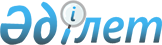 Об утверждении Положений аппаратов акимов города Жаркент и сельских округов Панфиловского района
					
			Утративший силу
			
			
		
					Постановление акимата Панфиловского района Алматинской области от 09 декабря 2015 года N 915. Зарегистрировано Департаментом юстиции Алматинской области 30 декабря 2015 года N 3668. Утратило силу постановлением акимата Панфиловского района Алматинской области от 14 сентября 2016 года № 468      Сноска. Утратило силу постановлением акимата Панфиловского района Алматинской области от 14.09.2016 № 468.

      В соответствии с подпунктом 8) статьи 18 Закона Республики Казахстан от 1 марта 2011 года "О государственном имуществе" и Указом Президента Республики Казахстан от 29 октября 2012 года № 410 "Об утверждении Типового положения государственного органа Республики Казахстан", акимат Панфиловского района ПОСТАНОВЛЯЕТ: 

      1. Утвердить Положения аппаратов акимов города Жаркент и сельских округов Панфиловского района согласно приложениям к настоящему постановлению: 

      1) Утвердить Положение государственного учреждения "Аппарат акима города Жаркент" Панфиловского района согласно приложению 1 к настоящему постановлению; 

      2) Утвердить Положение государственного учреждения "Аппарат акима Айдарлинского сельского округа" Панфиловского района согласно приложению 2 к настоящему постановлению; 

      3) Утвердить Положение государственного учреждения "Аппарат акима Баскунчинского сельского округа" Панфиловского района согласно приложению 3 к настоящему постановлению; 

      4) Утвердить Положение государственного учреждения "Аппарат акима Бирликского сельского округа" Панфиловского района согласно приложению 4 к настоящему постановлению; 

      5) Утвердить Положение государственного учреждения "Аппарат акима Жаскентского сельского округа" Панфиловского района согласно приложению 5 к настоящему постановлению; 

      6) Утвердить Положение государственного учреждения "Аппарат акима Коктальского сельского округа" Панфиловского района согласно приложению 6 к настоящему постановлению; 

      7) Утвердить Положение государственного учреждения "Аппарат акима Коныроленского сельского округа" Панфиловского района согласно приложению 7 к настоящему постановлению; 

      8) Утвердить Положение государственного учреждения "Аппарат акима Пиджимского сельского округа" Панфиловского района согласно приложению 8 к настоящему постановлению; 

      9) Утвердить Положение государственного учреждения "Аппарат акима Сарыбельского сельского округа" Панфиловского района согласно приложению 9 к настоящему постановлению; 

      10) Утвердить Положение государственного учреждения "Аппарат акима Талдынского сельского округа" Панфиловского района согласно приложению 10 к настоящему постановлению; 

      11) Утвердить Положение государственного учреждения "Аппарат акима Улкенагашского сельского округа" Панфиловского района согласно приложению 11 к настоящему постановлению; 

      12) Утвердить Положение государственного учреждения "Аппарат акима Улькеншыганского сельского округа" Панфиловского района согласно приложению 12 к настоящему постановлению; 

      13) Утвердить Положение государственного учреждения "Аппарат акима Ушаральского сельского округа" Панфиловского района согласно приложению 13 к настоящему постановлению; 

      14) Утвердить Положение государственного учреждения "Аппарат акима Шолакайского сельского округа" Панфиловского района согласно приложению 14 к настоящему постановлению.

      2. Возложить на руководителя аппарата акима района Садыкова Аскара Джумахановича опубликование настоящего постановления после государственной регистрации в органах юстиции в официальных и периодических печатных изданиях, а также на интернет-ресурсе, определяемом Правительством Республики Казахстан, и на интернет- ресурсе акимата района.

      3. Контроль за исполнением настоящего постановления возложить на руководителя аппарата акима района Садыкова Аскара Джумахановича.

      4. Настоящее постановление вступает в силу со дня государственной регистрации в органах юстиции и вводится в действие по истечении десяти календарных дней после дня его первого официального опубликования.

 Положение о государственном учреждении "Аппарат акима города Жаркент" Панфиловского района  1. Общие положения      1. Государственное учреждение "Аппарат акима города Жаркент" Панфиловского района является государственным органом Республики Казахстан, осуществляющим информационно-аналитическое, организационно-правовое и материально-техническое обеспечение деятельности акима города Жаркент Панфиловского района.

      2. Государственное учреждение "Аппарат акима города Жаркент" Панфиловского района осуществляет свою деятельность в соответствии с Конституцией и законами Республики Казахстан, актами Президента и Правительства Республики Казахстан, иными нормативными правовыми актами, а также настоящим Положением.

      3. Государственное учреждение "Аппарат акима города Жаркент" Панфиловского района является юридическим лицом в организационно-правовой форме государственного учреждения, имеет печати и штампы со своим наименованием на государственном языке, бланки установленного образца, в соответствии с законодательством Республики Казахстан счета в органах казначейства.

      4. Государственное учреждение "Аппарат акима города Жаркент" Панфиловского района вступает в гражданско-правовые отношения от собственного имени.

      5. Государственное учреждение "Аппарат акима города Жаркент" Панфиловского района имеет право выступать стороной гражданско-правовых отношений от имени государства, если оно уполномочено на это в соответствии с законодательством. 

      6. Государственное учреждение "Аппарат акима города Жаркент" Панфиловского района по вопросам своей компетенции в установленном законодательством порядке принимает решения, оформляемые распоряжениями и решениями акима города Жаркент Панфиловского района и другими актами, предусмотренными законодательством Республики Казахстан. 

      7. Структура и лимит штатной численности государственного учреждения "Аппарат акима города Жаркент" Панфиловского района утверждаются в соответствии с действующим законодательством. 

      8. Местонахождение юридического лица: индекс 041300, Республика Казахстан, Алматинская область, Панфиловский район, город Жаркент, улица А.Розыбакиева, № 17. 

      9. Полное наименование государственного органа – государственное учреждение "Аппарат акима города Жаркент" Панфиловского района.

      10. Настоящее Положение является учредительным документом государственного учреждения "Аппарат акима города Жаркент" Панфиловского района.

      11. Финансирование деятельности государственного учреждения "Аппарат акима города Жаркент" Панфиловского района осуществляется из местного бюджета.

      12. Государственному учреждению "Аппарат акима города Жаркент" Панфиловского района запрещается вступать в договорные отношения с субъектами предпринимательства на предмет выполнения обязанностей, являющихся функциями государственного учреждения "Аппарат акима города Жаркент" Панфиловского района.

      Если государственному учреждению "Аппарат акима города Жаркент" Панфиловского района законодательными актами предоставлено право осуществлять приносящую доходы деятельность, то доходы, полученные от такой деятельности, направляются в доход государственного бюджета.

 2. Миссия, основные задачи, функции, права и обязанности государственного органа      13. Миссия государственного учреждения "Аппарат акима города Жаркент" Панфиловского района: осуществление государственной политики на территории города Жаркент Панфиловского района.

      14. Задачи: информационно-аналитическое, организационно-правовое и материально-техническое обеспечение деятельности акима города Жаркент Панфиловского района. 

      15. Функции: 

      1) в пределах своей компетенции осуществление регулирования земельных отношений; 

      2) содействие в организации крестьянских или фермерских хозяйств, развитию предпринимательской деятельности;

      3) организация работ по сохранению исторического и культурного наследия;

      4) выявление малообеспеченных лиц, внесение в вышестоящие органы предложений по обеспечению занятости, оказанию адресной социальной помощи, организация обслуживания одиноких престарелых и нетрудоспособных граждан на дому;

      5) обеспечение трудоустройства лиц, состоящих на учете в службе пробации уголовно-исполнительной инспекции, и оказание иной социально-правовой помощи;

      6) организация общественных работ, молодежной практики и социальных рабочих мест;

      7) содействие развитию местной социальной инфраструктуры;

      8) взаимодействие с органами местного самоуправления;

      9) осуществление похозяйственного учета;

      10) ведение реестра непрофессиональных медиаторов;

      11) организация работ по благоустройству, освещению, озеленению и санитарной очистке населенных пунктов;

      12) осуществление иных функций, в соответствии с действующим законодательством Республики Казахстан.

      16. Права и обязанности:

      1) запрашивать и получать в установленном законодательством порядке необходимую в своей деятельности информацию от государственных органов и иных организаций;

      2) осуществлять пользование имуществом, находящимся на праве оперативного управления;

      3) своевременно и качественно рассматривать обращения физических и юридических лиц;

      4) в пределах своей компетенции осуществлять иные права и обязанности, в соответствии с действующим законодательством Республики Казахстан.

 3. Организация деятельности государственного органа      17. Руководство государственного учреждения "Аппарат акима города Жаркент" Панфиловского района осуществляется акимом, который несет персональную ответственность за выполнение возложенных на государственное учреждение "Аппарат акима города Жаркент Панфиловского района" задач и осуществление им своих функций.

      18. Аким города Жаркент Панфиловского района назначается на должность и освобождается от должности, в соответствии с законодательством Республики Казахстан. 

      19. Аким города Жаркент Панфиловского района имеет заместителя, которые назначаются на должность и освобождается от должности в соответствии с законодательством Республики Казахстан.

      20. Полномочия акима города Жаркент Панфиловского района:

      1) в пределах своей компетенции определяет обязонности и полномочия работников государственного учреждения "Аппарат акима города Жаркент" Панфиловского района;

      2) в соответствии с действующим законодательством назначает и освобождает от должности работников государственного учреждения "Аппарат акима города Жаркент" Панфиловского района;

      3) в установленном законодательством порядке поощряет и налагает дисциплинарные взыскания на работников государственного учреждения "Аппарат акима города Жаркент" Панфиловского района;

      4) в пределах своей компетенции издает решения и распоряжения;

      5) в пределах своей компетенции предоставляет интересы государственного учреждения "Аппарат акима города Жаркент" Панфиловского района в государственных органах и иных организациях;

      6) противодействует коррупции в государственном учреждении "Аппарат акима города Жаркент" Панфиловского района с установлением за это персональной ответственности;

      7) осуществляет иные полномочия в соответствии с действующим законодательством Республики Казахстан.

      Исполнение полномочий акима города Жаркент Панфиловского района в период его отсутствия осуществляется лицом, его замещающим в соответствии с действующим законодательством.

 4. Имущество государственного органа      21. Государственное учреждение "Аппарат акима города Жаркент" Панфиловского района может иметь на праве оперативного управления обособленное имущество в случаях, предусмотренных законодательством.

      Имущество государственного учреждения "Аппарат акима города Жаркент" Панфиловского района формируется за счет имущества, переданного ему собственником, а также имущества (включая денежные доходы), приобретенного в результате собственной деятельности и иных источников, не запрещенных законодательством Республики Казахстан.

      22. Имущество, закрепленное за государственным учреждением "Аппарат акима города Жаркент" Панфиловского района относится к коммунальной собственности.

      23. Государственное учреждение "Аппарат акима города Жаркент" Панфиловского района не вправе самостоятельно отчуждать или иным способом распоряжаться закрепленным за ним имуществом и имуществом, приобретенным за счет средств, выданных ему по плану финансирования, если иное не установлено законодательством.

 5. Реорганизация и упразднение государственного органа      24. Реорганизация и упразднение государственного учреждения "Аппарат акима города Жаркент" Панфиловского района осуществляются в соответствии с законодательством Республики Казахстан.

 Положение о государственном учреждении "Аппарат акима Айдарлинского сельского округа" Панфиловского района  1. Общие положения      1. Государственное учреждение "Аппарат акима Айдарлинского сельского округа" Панфиловского района является государственным органом Республики Казахстан, осуществляющим информационно-аналитическое, организационно-правовое и материально-техническое обеспечение деятельности акима Айдарлинского сельского округа Панфиловского района.

      2. Государственное учреждение "Аппарат акима Айдарлинского сельского округа" Панфиловского района осуществляет свою деятельность в соответствии с Конституцией и законами Республики Казахстан, актами Президента и Правительства Республики Казахстан, иными нормативными правовыми актами, а также настоящим Положением.

      3. Государственное учреждение "Аппарат акима Айдарлинского сельского округа" Панфиловского района является юридическим лицом в организационно-правовой форме государственного учреждения, имеет печати и штампы со своим наименованием на государственном языке, бланки установленного образца, в соответствии с законодательством Республики Казахстан счета в органах казначейства.

      4. Государственное учреждение "Аппарат акима Айдарлинского сельского округа" Панфиловского района вступает в гражданско-правовые отношения от собственного имени.

      5. Государственное учреждение "Аппарат акима Айдарлинского сельского округа" Панфиловского района имеет право выступать стороной гражданско-правовых отношений от имени государства, если оно уполномочено на это в соответствии с законодательством. 

      6. Государственное учреждение "Аппарат акима Айдарлинского сельского округа" Панфиловского района по вопросам своей компетенции в установленном законодательством порядке принимает решения, оформляемые распоряжениями и решениями акима Айдарлинского сельского округа Панфиловского района и другими актами, предусмотренными законодательством Республики Казахстан. 

      7. Структура и лимит штатной численности государственного учреждения "Аппарат акима Айдарлинского сельского округа" Панфиловского района утверждаются в соответствии с действующим законодательством. 

      8. Местонахождение юридического лица: индекс 041306, Республика Казахстан, Алматинская область, Панфиловский район, село Айдарлы, улица Женис, № 1. 

      9. Полное наименование государственного органа – государственное учреждение "Аппарат акима Айдарлинского сельского округа" Панфиловского района.

      10. Настоящее Положение является учредительным документом государственного учреждения "Аппарат акима Айдарлинского сельского округа" Панфиловского района.

      11. Финансирование деятельности государственного учреждения "Аппарат акима Айдарлинского сельского округа" Панфиловского района осуществляется из местного бюджета.

      12. Государственному учреждению "Аппарат акима Айдарлинского сельского округа" Панфиловского района запрещается вступать в договорные отношения с субъектами предпринимательства на предмет выполнения обязанностей, являющихся функциями государственного учреждения "Аппарат акима Айдарлинского сельского округа" Панфиловского района.

      Если государственному учреждению "Аппарат акима Айдарлинского сельского округа" Панфиловского района законодательными актами предоставлено право осуществлять приносящую доходы деятельность, то доходы, полученные от такой деятельности, направляются в доход государственного бюджета.

 2. Миссия, основные задачи, функции, права и обязанности государственного органа      13. Миссия государственного учреждения "Аппарат акима Айдарлинского сельского округа" Панфиловского района: осуществление государственной политики на территории Айдарлинского сельского округа Панфиловского района.

      14. Задачи: информационно-аналитическое, организационно-правовое и материально-техническое обеспечение деятельности акима Айдарлинского сельского округа Панфиловского района. 

      15. Функции: 

      1) в пределах своей компетенции осуществление регулирования земельных отношений; 

      2) содействие в организации крестьянских или фермерских хозяйств, развитию предпринимательской деятельности;

      3) организация работ по сохранению исторического и культурного наследия;

      4) выявление малообеспеченных лиц, внесение в вышестоящие органы предложений по обеспечению занятости, оказанию адресной социальной помощи, организация обслуживания одиноких престарелых и нетрудоспособных граждан на дому;

      5) обеспечение трудоустройства лиц, состоящих на учете в службе пробации уголовно-исполнительной инспекции, и оказание иной социально-правовой помощи;

      6) организация общественных работ, молодежной практики и социальных рабочих мест;

      7) содействие развитию местной социальной инфраструктуры;

      8) взаимодействие с органами местного самоуправления;

      9) осуществление похозяйственного учета;

      10) ведение реестра непрофессиональных медиаторов;

      11) организация работ по благоустройству, освещению, озеленению и санитарной очистке населенных пунктов;

      12) осуществление иных функций, в соответствии с действующим законодательством Республики Казахстан.

      16. Права и обязанности:

      1) запрашивать и получать в установленном законодательством порядке необходимую в своей деятельности информацию от государственных органов и иных организаций;

      2) осуществлять пользование имуществом, находящимся на праве оперативного управления;

      3) своевременно и качественно рассматривать обращения физических и юридических лиц;

      4) в пределах своей компетенции осуществлять иные права и обязанности, в соответствии с действующим законодательством Республики Казахстан.

 3. Организация деятельности государственного органа      17. Руководство государственного учреждения "Аппарат акима Айдарлинского сельского округа" Панфиловского района осуществляется акимом, который несет персональную ответственность за выполнение возложенных на государственное учреждение "Аппарат акима Айдарлинского сельского округа Панфиловского района" задач и осуществление им своих функций.

      18. Аким Айдарлинского сельского округа Панфиловского района назначается на должность и освобождается от должности, в соответствии с законодательством Республики Казахстан. 

      19. Аким Айдарлинского сельского округа Панфиловского района имеет заместителя, которые назначаются на должность и освобождается от должности в соответствии с законодательством Республики Казахстан.

      20. Полномочия акима Айдарлинского сельского округа Панфиловского района:

      1) в пределах своей компетенции определяет обязонности и полномочия работников государственного учреждения "Аппарат акима Айдарлинского сельского округа" Панфиловского района;

      2) в соответствии с действующим законодательством назначает и освобождает от должности работников государственного учреждения "Аппарат акима Айдарлинского сельского округа" Панфиловского района;

      3) в установленном законодательством порядке поощряет и налагает дисциплинарные взыскания на работников государственного учреждения "Аппарат акима Айдарлинского сельского округа" Панфиловского района;

      4) в пределах своей компетенции издает решения и распоряжения;

      5) в пределах своей компетенции предоставляет интересы государственного учреждения "Аппарат акима Айдарлинского сельского округа" Панфиловского района в государственных органах и иных организациях;

      6) противодействует коррупции в государственном учреждении "Аппарат акима Айдарлинского сельского округа" Панфиловского района с установлением за это персональной ответственности;

      7) осуществляет иные полномочия в соответствии с действующим законодательством Республики Казахстан.

      Исполнение полномочий акима Айдарлинского сеьлского округа Панфиловского района в период его отсутствия осуществляется лицом, его замещающим в соответствии с действующим законодательством.

 4. Имущество государственного органа      21. Государственное учреждение "Аппарат акима Айдарлинского сельского округа" Панфиловского района может иметь на праве оперативного управления обособленное имущество в случаях, предусмотренных законодательством.

      Имущество государственного учреждения "Аппарат акима Айдарлинского сельского округа" Панфиловского района формируется за счет имущества, переданного ему собственником, а также имущества (включая денежные доходы), приобретенного в результате собственной деятельности и иных источников, не запрещенных законодательством Республики Казахстан.

      22. Имущество, закрепленное за государственным учреждением "Аппарат акима Айдарлинского сельского округа" Панфиловского района относится к коммунальной собственности.

      23. Государственное учреждение "Аппарат акима Айдарлинского сельского округа" Панфиловского района не вправе самостоятельно отчуждать или иным способом распоряжаться закрепленным за ним имуществом и имуществом, приобретенным за счет средств, выданных ему по плану финансирования, если иное не установлено законодательством.

 5. Реорганизация и упразднение государственного органа      24. Реорганизация и упразднение государственного учреждения "Аппарат акима Айдарлинского сельского округа" Панфиловского района осуществляются в соответствии с законодательством Республики Казахстан.

 Положение о государственном учреждении "Аппарат акима Баскунчинского сельского округа" Панфиловского района  1. Общие положения      1. Государственное учреждение "Аппарат акима Баскунчинского сельского округа" Панфиловского района является государственным органом Республики Казахстан, осуществляющим информационно-аналитическое, организационно-правовое и материально-техническое обеспечение деятельности акима Баскунчинского сельского округа Панфиловского района.

      2. Государственное учреждение "Аппарат акима Баскунчинского сельского округа" Панфиловского района осуществляет свою деятельность в соответствии с Конституцией и законами Республики Казахстан, актами Президента и Правительства Республики Казахстан, иными нормативными правовыми актами, а также настоящим Положением.

      3. Государственное учреждение "Аппарат акима Баскунчинского сельского округа" Панфиловского района является юридическим лицом в организационно-правовой форме государственного учреждения, имеет печати и штампы со своим наименованием на государственном языке, бланки установленного образца, в соответствии с законодательством Республики Казахстан счета в органах казначейства.

      4. Государственное учреждение "Аппарат акима Баскунчинского сельского округа" Панфиловского района вступает в гражданско-правовые отношения от собственного имени.

      5. Государственное учреждение "Аппарат акима Баскунчинского сельского округа" Панфиловского района имеет право выступать стороной гражданско-правовых отношений от имени государства, если оно уполномочено на это в соответствии с законодательством. 

      6. Государственное учреждение "Аппарат акима Баскунчинского сельского округа" Панфиловского района по вопросам своей компетенции в установленном законодательством порядке принимает решения, оформляемые распоряжениями и решениями акима Баскунчинского сельского округа Панфиловского района и другими актами, предусмотренными законодательством Республики Казахстан. 

      7. Структура и лимит штатной численности государственного учреждения "Аппарат акима Баскунчинского сельского округа" Панфиловского района утверждаются в соответствии с действующим законодательством. 

      8. Местонахождение юридического лица: индекс 041308, Республика Казахстан, Алматинская область, Панфиловский район, село Алмалы, улица К.Сембаева, № 30. 

      9. Полное наименование государственного органа – государственное учреждение "Аппарат акима Баскунчинского сельского округа" Панфиловского района.

      10. Настоящее Положение является учредительным документом государственного учреждения "Аппарат акима Баскунчинского сельского округа" Панфиловского района.

      11. Финансирование деятельности государственного учреждения "Аппарат акима Баскунчинского сельского округа" Панфиловского района осуществляется из местного бюджета.

      12. Государственному учреждению "Аппарат акима Баскунчинского сельского округа" Панфиловского района запрещается вступать в договорные отношения с субъектами предпринимательства на предмет выполнения обязанностей, являющихся функциями государственного учреждения "Аппарат акима Баскунчинского сельского округа" Панфиловского района.

      Если государственному учреждению "Аппарат акима Баскунчинского сельского округа" Панфиловского района законодательными актами предоставлено право осуществлять приносящую доходы деятельность, то доходы, полученные от такой деятельности, направляются в доход государственного бюджета.

 2. Миссия, основные задачи, функции, права и обязанности государственного органа      13. Миссия государственного учреждения "Аппарат акима Баскунчинского сельского округа" Панфиловского района: осуществление государственной политики на территории села Алмалы Панфиловского района.

      14. Задачи: информационно-аналитическое, организационно-правовое и материально-техническое обеспечение деятельности акима села Алмалы Панфиловского района. 

      15. Функции: 

      1) в пределах своей компетенции осуществление регулирования земельных отношений; 

      2) содействие в организации крестьянских или фермерских хозяйств, развитию предпринимательской деятельности;

      3) организация работ по сохранению исторического и культурного наследия;

      4) выявление малообеспеченных лиц, внесение в вышестоящие органы предложений по обеспечению занятости, оказанию адресной социальной помощи, организация обслуживания одиноких престарелых и нетрудоспособных граждан на дому;

      5) обеспечение трудоустройства лиц, состоящих на учете в службе пробации уголовно-исполнительной инспекции, и оказание иной социально-правовой помощи;

      6) организация общественных работ, молодежной практики и социальных рабочих мест;

      7) содействие развитию местной социальной инфраструктуры;

      8) взаимодействие с органами местного самоуправления;

      9) осуществление похозяйственного учета;

      10) ведение реестра непрофессиональных медиаторов;

      11) организация работ по благоустройству, освещению, озеленению и санитарной очистке населенных пунктов;

      12) осуществление иных функций, в соответствии с действующим законодательством Республики Казахстан.

      16. Права и обязанности:

      1) запрашивать и получать в установленном законодательством порядке необходимую в своей деятельности информацию от государственных органов и иных организаций;

      2) осуществлять пользование имуществом, находящимся на праве оперативного управления;

      3) своевременно и качественно рассматривать обращения физических и юридических лиц;

      4) в пределах своей компетенции осуществлять иные права и обязанности, в соответствии с действующим законодательством Республики Казахстан.

 3. Организация деятельности государственного органа      17. Руководство государственного учреждения "Аппарат акима Баскунчинского сельского округа" Панфиловского района осуществляется акимом, который несет персональную ответственность за выполнение возложенных на государственное учреждение "Аппарат акима Баскунчинского сельского округа Панфиловского района" задач и осуществление им своих функций.

      18. Аким Баскунчинского сельского округа Панфиловского района назначается на должность и освобождается от должности, в соответствии с законодательством Республики Казахстан. 

      19. Аким Баскунчинского сельского округа Панфиловского района имеет заместителя, которые назначаются на должность и освобождается от должности в соответствии с законодательством Республики Казахстан.

      20. Полномочия акима Баскунчинского сельского округа Панфиловского района:

      1) в пределах своей компетенции определяет обязонности и полномочия работников государственного учреждения "Аппарат акима Баскунчинского сельского округа" Панфиловского района;

      2) в соответствии с действующим законодательством назначает и освобождает от должности работников государственного учреждения "Аппарат акима Баскунчинского сельского округа" Панфиловского района;

      3) в установленном законодательством порядке поощряет и налагает дисциплинарные взыскания на работников государственного учреждения "Аппарат акима Баскунчинского сельского округа" Панфиловского района;

      4) в пределах своей компетенции издает решения и распоряжения;

      5) в пределах своей компетенции предоставляет интересы государственного учреждения "Аппарат акима Баскунчинского сельского округа" Панфиловского района в государственных органах и иных организациях;

      6) противодействует коррупции в государственном учреждении "Аппарат акима Баскунчинского сельского округа" Панфиловского района с установлением за это персональной ответственности;

      7) осуществляет иные полномочия в соответствии с действующим законодательством Республики Казахстан.

      Исполнение полномочий акима села Алмалы Панфиловского района в период его отсутствия осуществляется лицом, его замещающим в соответствии с действующим законодательством.

 4. Имущество государственного органа      21. Государственное учреждение "Аппарат акима Баскунчинского сельского округа" Панфиловского района может иметь на праве оперативного управления обособленное имущество в случаях, предусмотренных законодательством.

      Имущество государственного учреждения "Аппарат акима Баскунчинского сельского округа" Панфиловского района формируется за счет имущества, переданного ему собственником, а также имущества (включая денежные доходы), приобретенного в результате собственной деятельности и иных источников, не запрещенных законодательством Республики Казахстан.

      22. Имущество, закрепленное за государственным учреждением "Аппарат акима Баскунчинского сельского округа" Панфиловского района относится к коммунальной собственности.

      23. Государственное учреждение "Аппарат акима Баскунчинского сельского округа" Панфиловского района не вправе самостоятельно отчуждать или иным способом распоряжаться закрепленным за ним имуществом и имуществом, приобретенным за счет средств, выданных ему по плану финансирования, если иное не установлено законодательством.

 5. Реорганизация и упразднение государственного органа      24. Реорганизация и упразднение государственного учреждения "Аппарат акима Баскунчинского сельского округа" Панфиловского района осуществляются в соответствии с законодательством Республики Казахстан.

 Положение о государственном учреждении "Аппарат акима Бирликского сельского округа" Панфиловского района  1. Общие положения      1. Государственное учреждение "Аппарат акима Бирликского сельского округа" Панфиловского района является государственным органом Республики Казахстан, осуществляющим информационно-аналитическое, организационно-правовое и материально-техническое обеспечение деятельности акима Бирликского сельского округа Панфиловского района.

      2. Государственное учреждение "Аппарат акима Бирликского сельского округа" Панфиловского района осуществляет свою деятельность в соответствии с Конституцией и законами Республики Казахстан, актами Президента и Правительства Республики Казахстан, иными нормативными правовыми актами, а также настоящим Положением.

      3. Государственное учреждение "Аппарат акима Бирликского сельского округа" Панфиловского района является юридическим лицом в организационно-правовой форме государственного учреждения, имеет печати и штампы со своим наименованием на государственном языке, бланки установленного образца, в соответствии с законодательством Республики Казахстан счета в органах казначейства.

      4. Государственное учреждение "Аппарат акима Бирликского сельского округа" Панфиловского района вступает в гражданско-правовые отношения от собственного имени.

      5. Государственное учреждение "Аппарат акима Бирликского сельского округа" Панфиловского района имеет право выступать стороной гражданско-правовых отношений от имени государства, если оно уполномочено на это в соответствии с законодательством. 

      6. Государственное учреждение "Аппарат акима Бирликского сельского округа" Панфиловского района по вопросам своей компетенции в установленном законодательством порядке принимает решения, оформляемые распоряжениями и решениями акима Бирликского сельского округа Панфиловского района и другими актами, предусмотренными законодательством Республики Казахстан. 

      7. Структура и лимит штатной численности государственного учреждения "Аппарат акима Бирликского сельского округа" Панфиловского района утверждаются в соответствии с действующим законодательством. 

      8. Местонахождение юридического лица: индекс 041314, Республика Казахстан, Алматинская область, Панфиловский район, село Алтыуй, улица Желтоксан, № 19. 

      9. Полное наименование государственного органа – государственное учреждение "Аппарат акима Бирликского сельского округа" Панфиловского района.

      10. Настоящее Положение является учредительным документом государственного учреждения "Аппарат акима Бирликского сельского округа" Панфиловского района.

      11. Финансирование деятельности государственного учреждения "Аппарат акима Бирликского сельского округа" Панфиловского района осуществляется из местного бюджета.

      12. Государственному учреждению "Аппарат акима Бирликского сельского округа" Панфиловского района запрещается вступать в договорные отношения с субъектами предпринимательства на предмет выполнения обязанностей, являющихся функциями государственного учреждения "Аппарат акима Бирликского сельского округа" Панфиловского района.

      Если государственному учреждению "Аппарат акима Бирликского сельского округа" Панфиловского района законодательными актами предоставлено право осуществлять приносящую доходы деятельность, то доходы, полученные от такой деятельности, направляются в доход государственного бюджета.

 2. Миссия, основные задачи, функции, права и обязанности государственного органа      13. Миссия государственного учреждения "Аппарат акима Бирликского сельского округа" Панфиловского района: осуществление государственной политики на территории Бирликского сельского округа Панфиловского района.

      14. Задачи: информационно-аналитическое, организационно-правовое и материально-техническое обеспечение деятельности акима села Алтыуй Панфиловского района. 

      15. Функции: 

      1) в пределах своей компетенции осуществление регулирования земельных отношений; 

      2) содействие в организации крестьянских или фермерских хозяйств, развитию предпринимательской деятельности;

      3) организация работ по сохранению исторического и культурного наследия;

      4) выявление малообеспеченных лиц, внесение в вышестоящие органы предложений по обеспечению занятости, оказанию адресной социальной помощи, организация обслуживания одиноких престарелых и нетрудоспособных граждан на дому;

      5) обеспечение трудоустройства лиц, состоящих на учете в службе пробации уголовно-исполнительной инспекции, и оказание иной социально-правовой помощи;

      6) организация общественных работ, молодежной практики и социальных рабочих мест;

      7) содействие развитию местной социальной инфраструктуры;

      8) взаимодействие с органами местного самоуправления;

      9) осуществление похозяйственного учета;

      10) ведение реестра непрофессиональных медиаторов;

      11) организация работ по благоустройству, освещению, озеленению и санитарной очистке населенных пунктов;

      12) осуществление иных функций, в соответствии с действующим законодательством Республики Казахстан.

      16. Права и обязанности:

      1) запрашивать и получать в установленном законодательством порядке необходимую в своей деятельности информацию от государственных органов и иных организаций;

      2) осуществлять пользование имуществом, находящимся на праве оперативного управления;

      3) своевременно и качественно рассматривать обращения физических и юридических лиц;

      4) в пределах своей компетенции осуществлять иные права и обязанности, в соответствии с действующим законодательством Республики Казахстан.

 3. Организация деятельности государственного органа      17. Руководство государственного учреждения "Аппарат акима Бирликского сельского округа" Панфиловского района осуществляется акимом, который несет персональную ответственность за выполнение возложенных на государственное учреждение "Аппарат акима Бирликского сельского округа Панфиловского района" задач и осуществление им своих функций.

      18. Аким села Алтыуй Панфиловского района назначается на должность и освобождается от должности, в соответствии с законодательством Республики Казахстан. 

      19. Аким села Алтыуй Панфиловского района имеет заместителя, которые назначаются на должность и освобождается от должности в соответствии с законодательством Республики Казахстан.

      20. Полномочия акима Баскунчинского сельского округа Панфиловского района:

      1) в пределах своей компетенции определяет обязонности и полномочия работников государственного учреждения "Аппарат акима Бирликского сельского округа" Панфиловского района;

      2) в соответствии с действующим законодательством назначает и освобождает от должности работников государственного учреждения "Аппарат акима Бирликского сельского округа" Панфиловского района;

      3) в установленном законодательством порядке поощряет и налагает дисциплинарные взыскания на работников государственного учреждения "Аппарат акима Бирликского сельского округа" Панфиловского района;

      4) в пределах своей компетенции издает решения и распоряжения;

      5) в пределах своей компетенции предоставляет интересы государственного учреждения "Аппарат акима Бирликского сельского округа" Панфиловского района в государственных органах и иных организациях;

      6) противодействует коррупции в государственном учреждении "Аппарат акима Бирликского сельского округа" Панфиловского района с установлением за это персональной ответственности;

      7) осуществляет иные полномочия в соответствии с действующим законодательством Республики Казахстан.

      Исполнение полномочий акима села Алтыуй Панфиловского района в период его отсутствия осуществляется лицом, его замещающим в соответствии с действующим законодательством.

 4. Имущество государственного органа      21. Государственное учреждение "Аппарат акима Бирликского сельского округа" Панфиловского района может иметь на праве оперативного управления обособленное имущество в случаях, предусмотренных законодательством.

      Имущество государственного учреждения "Аппарат акима Бирликского сельского округа" Панфиловского района формируется за счет имущества, переданного ему собственником, а также имущества (включая денежные доходы), приобретенного в результате собственной деятельности и иных источников, не запрещенных законодательством Республики Казахстан.

      22. Имущество, закрепленное за государственным учреждением "Аппарат акима Бирликского сельского округа" Панфиловского района относится к коммунальной собственности.

      23. Государственное учреждение "Аппарат акима Бирликского сельского округа" Панфиловского района не вправе самостоятельно отчуждать или иным способом распоряжаться закрепленным за ним имуществом и имуществом, приобретенным за счет средств, выданных ему по плану финансирования, если иное не установлено законодательством.

 5. Реорганизация и упразднение государственного органа      24. Реорганизация и упразднение государственного учреждения "Аппарат акима Бирликского сельского округа" Панфиловского района осуществляются в соответствии с законодательством Республики Казахстан.

 Положение о государственном учреждении "Аппарат акима Жаскентского сельского округа" Панфиловского района  1. Общие положения      1. Государственное учреждение "Аппарат акима Жаскентского сельского округа" Панфиловского района является государственным органом Республики Казахстан, осуществляющим информационно-аналитическое, организационно-правовое и материально-техническое обеспечение деятельности акима Жаскентского сельского округа Панфиловского района.

      2. Государственное учреждение "Аппарат акима Жаскентского сельского округа" Панфиловского района осуществляет свою деятельность в соответствии с Конституцией и законами Республики Казахстан, актами Президента и Правительства Республики Казахстан, иными нормативными правовыми актами, а также настоящим Положением.

      3. Государственное учреждение "Аппарат акима Жаскентского сельского округа" Панфиловского района является юридическим лицом в организационно-правовой форме государственного учреждения, имеет печати и штампы со своим наименованием на государственном языке, бланки установленного образца, в соответствии с законодательством Республики Казахстан счета в органах казначейства.

      4. Государственное учреждение "Аппарат акима Жаскентского сельского округа" Панфиловского района вступает в гражданско-правовые отношения от собственного имени.

      5. Государственное учреждение "Аппарат акима Жаскентского сельского округа" Панфиловского района имеет право выступать стороной гражданско-правовых отношений от имени государства, если оно уполномочено на это в соответствии с законодательством. 

      6. Государственное учреждение "Аппарат акима Жаскентского сельского округа" Панфиловского района по вопросам своей компетенции в установленном законодательством порядке принимает решения, оформляемые распоряжениями и решениями акима Жаскентского сельского округа Панфиловского района и другими актами, предусмотренными законодательством Республики Казахстан. 

      7. Структура и лимит штатной численности государственного учреждения "Аппарат акима Жаскентского сельского округа" Панфиловского района утверждаются в соответствии с действующим законодательством. 

      8. Местонахождение юридического лица: индекс 041310, Республика Казахстан, Алматинская область, Панфиловский район, село Головацкий, улица Тен Ин Гер, № 24. 

      9. Полное наименование государственного органа – государственное учреждение "Аппарат акима Жаскентского сельского округа" Панфиловского района.

      10. Настоящее Положение является учредительным документом государственного учреждения "Аппарат акима Жаскентского сельского округа" Панфиловского района.

      11. Финансирование деятельности государственного учреждения "Аппарат акима Жаскентского сельского округа" Панфиловского района осуществляется из местного бюджета.

      12. Государственному учреждению "Аппарат акима Жаскентского сельского округа" Панфиловского района запрещается вступать в договорные отношения с субъектами предпринимательства на предмет выполнения обязанностей, являющихся функциями государственного учреждения "Аппарат акима Жаскентского сельского округа" Панфиловского района.

      Если государственному учреждению "Аппарат акима Жаскентского сельского округа" Панфиловского района законодательными актами предоставлено право осуществлять приносящую доходы деятельность, то доходы, полученные от такой деятельности, направляются в доход государственного бюджета.

 2. Миссия, основные задачи, функции, права и обязанности государственного органа      13. Миссия государственного учреждения "Аппарат акима Жаскентского сельского округа" Панфиловского района: осуществление государственной политики на территории села Головацкий Панфиловского района.

      14. Задачи: информационно-аналитическое, организационно-правовое и материально-техническое обеспечение деятельности акима села Головацкий Панфиловского района. 

      15. Функции: 

      1) в пределах своей компетенции осуществление регулирования земельных отношений; 

      2) содействие в организации крестьянских или фермерских хозяйств, развитию предпринимательской деятельности;

      3) организация работ по сохранению исторического и культурного наследия;

      4) выявление малообеспеченных лиц, внесение в вышестоящие органы предложений по обеспечению занятости, оказанию адресной социальной помощи, организация обслуживания одиноких престарелых и нетрудоспособных граждан на дому;

      5) обеспечение трудоустройства лиц, состоящих на учете в службе пробации уголовно-исполнительной инспекции, и оказание иной социально-правовой помощи;

      6) организация общественных работ, молодежной практики и социальных рабочих мест;

      7) содействие развитию местной социальной инфраструктуры;

      8) взаимодействие с органами местного самоуправления;

      9) осуществление похозяйственного учета;

      10) ведение реестра непрофессиональных медиаторов;

      11) организация работ по благоустройству, освещению, озеленению и санитарной очистке населенных пунктов;

      12) осуществление иных функций, в соответствии с действующим законодательством Республики Казахстан.

      16. Права и обязанности:

      1) запрашивать и получать в установленном законодательством порядке необходимую в своей деятельности информацию от государственных органов и иных организаций;

      2) осуществлять пользование имуществом, находящимся на праве оперативного управления;

      3) своевременно и качественно рассматривать обращения физических и юридических лиц;

      4) в пределах своей компетенции осуществлять иные права и обязанности, в соответствии с действующим законодательством Республики Казахстан.

 3. Организация деятельности государственного органа      17. Руководство государственного учреждения "Аппарат акима Жаскентского сельского округа" Панфиловского района осуществляется акимом, который несет персональную ответственность за выполнение возложенных на государственное учреждение "Аппарат акима Жаскентского сельского округа Панфиловского района" задач и осуществление им своих функций.

      18. Аким села Головацкий Панфиловского района назначается на должность и освобождается от должности, в соответствии с законодательством Республики Казахстан. 

      19. Аким села Головацкий Панфиловского района имеет заместителя, которые назначаются на должность и освобождается от должности в соответствии с законодательством Республики Казахстан.

      20. Полномочия акима Жаскентского сельского округа Панфиловского района:

      1) в пределах своей компетенции определяет обязонности и полномочия работников государственного учреждения "Аппарат акима Жаскентского сельского округа" Панфиловского района;

      2) в соответствии с действующим законодательством назначает и освобождает от должности работников государственного учреждения "Аппарат акима Жаскентского сельского округа" Панфиловского района;

      3) в установленном законодательством порядке поощряет и налагает дисциплинарные взыскания на работников государственного учреждения "Аппарат акима Жаскентского сельского округа" Панфиловского района;

      4) в пределах своей компетенции издает решения и распоряжения;

      5) в пределах своей компетенции предоставляет интересы государственного учреждения "Аппарат акима Жаскентского сельского округа" Панфиловского района в государственных органах и иных организациях;

      6) противодействует коррупции в государственном учреждении "Аппарат акима Жаскентского сельского округа" Панфиловского района с установлением за это персональной ответственности;

      7) осуществляет иные полномочия в соответствии с действующим законодательством Республики Казахстан.

      Исполнение полномочий акима села Головацкий Панфиловского района в период его отсутствия осуществляется лицом, его замещающим в соответствии с действующим законодательством.

 4. Имущество государственного органа      21. Государственное учреждение "Аппарат акима Жаскентского сельского округа" Панфиловского района может иметь на праве оперативного управления обособленное имущество в случаях, предусмотренных законодательством.

      Имущество государственного учреждения "Аппарат акима Жаскентского сельского округа" Панфиловского района формируется за счет имущества, переданного ему собственником, а также имущества (включая денежные доходы), приобретенного в результате собственной деятельности и иных источников, не запрещенных законодательством Республики Казахстан.

      22. Имущество, закрепленное за государственным учреждением "Аппарат акима Жаскентского сельского округа" Панфиловского района относится к коммунальной собственности.

      23. Государственное учреждение "Аппарат акима Жаскентского сельского округа" Панфиловского района не вправе самостоятельно отчуждать или иным способом распоряжаться закрепленным за ним имуществом и имуществом, приобретенным за счет средств, выданных ему по плану финансирования, если иное не установлено законодательством.

 5. Реорганизация и упразднение государственного органа      24. Реорганизация и упразднение государственного учреждения "Аппарат акима Жаскентского сельского округа" Панфиловского района осуществляются в соответствии с законодательством Республики Казахстан.

 Положение о государственном учреждении "Аппарат акима Коктальскогосельского округа" Панфиловского района  1. Общие положения      1. Государственное учреждение "Аппарат акима Коктальскогосельского округа" Панфиловского района является государственным органом Республики Казахстан, осуществляющим информационно-аналитическое, организационно-правовое и материально-техническое обеспечение деятельности акима Коктальскогосельского округа Панфиловского района.

      2. Государственное учреждение "Аппарат акима Коктальскогосельского округа" Панфиловского района осуществляет свою деятельность в соответствии с Конституцией и законами Республики Казахстан, актами Президента и Правительства Республики Казахстан, иными нормативными правовыми актами, а также настоящим Положением.

      3. Государственное учреждение "Аппарат акима Коктальскогосельского округа" Панфиловского района является юридическим лицом в организационно-правовой форме государственного учреждения, имеет печати и штампы со своим наименованием на государственном языке, бланки установленного образца, в соответствии с законодательством Республики Казахстан счета в органах казначейства.

      4. Государственное учреждение "Аппарат акима Коктальскогосельского округа" Панфиловского района вступает в гражданско-правовые отношения от собственного имени.

      5. Государственное учреждение "Аппарат акима Коктальскогосельского округа" Панфиловского района имеет право выступать стороной гражданско-правовых отношений от имени государства, если оно уполномочено на это в соответствии с законодательством. 

      6. Государственное учреждение "Аппарат акима Коктальскогосельского округа" Панфиловского района по вопросам своей компетенции в установленном законодательством порядке принимает решения, оформляемые распоряжениями и решениями акима Коктальскогосельского округа Панфиловского района и другими актами, предусмотренными законодательством Республики Казахстан. 

      7. Структура и лимит штатной численности государственного учреждения "Аппарат акима Коктальскогосельского округа" Панфиловского района утверждаются в соответствии с действующим законодательством. 

      8. Местонахождение юридического лица: индекс 041314, Республика Казахстан, Алматинская область, Панфиловский район, село Коктал, улица А. Ибраймолдаева, № 56. 

      9. Полное наименование государственного органа – государственное учреждение "Аппарат акима Коктальскогосельского округа" Панфиловского района.

      10. Настоящее Положение является учредительным документом государственного учреждения "Аппарат акима Коктальскогосельского округа" Панфиловского района.

      11. Финансирование деятельности государственного учреждения "Аппарат акима Коктальскогосельского округа" Панфиловского района осуществляется из местного бюджета.

      12. Государственному учреждению "Аппарат акима Коктальскогосельского округа" Панфиловского района запрещается вступать в договорные отношения с субъектами предпринимательства на предмет выполнения обязанностей, являющихся функциями государственного учреждения "Аппарат акима Коктальскогосельского округа" Панфиловского района.

      Если государственному учреждению "Аппарат акима Коктальскогосельского округа" Панфиловского района законодательными актами предоставлено право осуществлять приносящую доходы деятельность, то доходы, полученные от такой деятельности, направляются в доход государственного бюджета.

 2. Миссия, основные задачи, функции, права и обязанности государственного органа      13. Миссия государственного учреждения "Аппарат акима Коктальскогосельского округа" Панфиловского района: осуществление государственной политики на территории Коктальскогосельского округа Панфиловского района.

      14. Задачи: информационно-аналитическое, организационно-правовое и материально-техническое обеспечение деятельности акима Коктальскогосельского округа Панфиловского района. 

      15. Функции: 

      1) в пределах своей компетенции осуществление регулирования земельных отношений; 

      2) содействие в организации крестьянских или фермерских хозяйств, развитию предпринимательской деятельности;

      3) организация работ по сохранению исторического и культурного наследия;

      4) выявление малообеспеченных лиц, внесение в вышестоящие органы предложений по обеспечению занятости, оказанию адресной социальной помощи, организация обслуживания одиноких престарелых и нетрудоспособных граждан на дому;

      5) обеспечение трудоустройства лиц, состоящих на учете в службе пробации уголовно-исполнительной инспекции, и оказание иной социально-правовой помощи;

      6) организация общественных работ, молодежной практики и социальных рабочих мест;

      7) содействие развитию местной социальной инфраструктуры;

      8) взаимодействие с органами местного самоуправления;

      9) осуществление похозяйственного учета;

      10) ведение реестра непрофессиональных медиаторов;

      11) организация работ по благоустройству, освещению, озеленению и санитарной очистке населенных пунктов;

      12) осуществление иных функций, в соответствии с действующим законодательством Республики Казахстан.

      16. Права и обязанности:

      1) запрашивать и получать в установленном законодательством порядке необходимую в своей деятельности информацию от государственных органов и иных организаций;

      2) осуществлять пользование имуществом, находящимся на праве оперативного управления;

      3) своевременно и качественно рассматривать обращения физических и юридических лиц;

      4) в пределах своей компетенции осуществлять иные права и обязанности, в соответствии с действующим законодательством Республики Казахстан.

 3. Организация деятельности государственного органа      17. Руководство государственного учреждения "Аппарат акима Коктальскогосельского округа" Панфиловского района осуществляется акимом, который несет персональную ответственность за выполнение возложенных на государственное учреждение "Аппарат акима Коктальскогосельского округа Панфиловского района" задач и осуществление им своих функций.

      18. Аким Коктальскогосельского округа Панфиловского района назначается на должность и освобождается от должности, в соответствии с законодательством Республики Казахстан. 

      19. Аким Коктальскогосельского округа Панфиловского района имеет заместителя, которые назначаются на должность и освобождается от должности в соответствии с законодательством Республики Казахстан.

      20. Полномочия акима Коктальскогосельского округа Панфиловского района:

      1) в пределах своей компетенции определяет обязонности и полномочия работников государственного учреждения "Аппарат акима Коктальскогосельского округа" Панфиловского района;

      2) в соответствии с действующим законодательством назначает и освобождает от должности работников государственного учреждения "Аппарат акима Коктальскогосельского округа" Панфиловского района;

      3) в установленном законодательством порядке поощряет и налагает дисциплинарные взыскания на работников государственного учреждения "Аппарат акима Коктальскогосельского округа" Панфиловского района;

      4) в пределах своей компетенции издает решения и распоряжения;

      5) в пределах своей компетенции предоставляет интересы государственного учреждения "Аппарат акима Коктальскогосельского округа" Панфиловского района в государственных органах и иных организациях;

      6) противодействует коррупции в государственном учреждении "Аппарат акима Коктальскогосельского округа" Панфиловского района с установлением за это персональной ответственности;

      7) осуществляет иные полномочия в соответствии с действующим законодательством Республики Казахстан.

      Исполнение полномочий акима Коктальскогосеьлского округа Панфиловского района в период его отсутствия осуществляется лицом, его замещающим в соответствии с действующим законодательством.

 4. Имущество государственного органа      21. Государственное учреждение "Аппарат акима Коктальскогосельского округа" Панфиловского района может иметь на праве оперативного управления обособленное имущество в случаях, предусмотренных законодательством.

      Имущество государственного учреждения "Аппарат акима Коктальскогосельского округа" Панфиловского района формируется за счет имущества, переданного ему собственником, а также имущества (включая денежные доходы), приобретенного в результате собственной деятельности и иных источников, не запрещенных законодательством Республики Казахстан.

      22. Имущество, закрепленное за государственным учреждением "Аппарат акима Коктальскогосельского округа" Панфиловского района относится к коммунальной собственности.

      23. Государственное учреждение "Аппарат акима Коктальскогосельского округа" Панфиловского района не вправе самостоятельно отчуждать или иным способом распоряжаться закрепленным за ним имуществом и имуществом, приобретенным за счет средств, выданных ему по плану финансирования, если иное не установлено законодательством.

 5. Реорганизация и упразднение государственного органа      24. Реорганизация и упразднение государственного учреждения "Аппарат акима Коктальскогосельского округа" Панфиловского района осуществляются в соответствии с законодательством Республики Казахстан.

 Положение о государственном учреждении "Аппарат акима Коныроленскогосельского округа" Панфиловского района  1. Общие положения      1. Государственное учреждение "Аппарат акима Коныроленскогосельского округа" Панфиловского района является государственным органом Республики Казахстан, осуществляющим информационно-аналитическое, организационно-правовое и материально-техническое обеспечение деятельности акима Коныроленскогосельского округа Панфиловского района.

      2. Государственное учреждение "Аппарат акима Коныроленскогосельского округа" Панфиловского района осуществляет свою деятельность в соответствии с Конституцией и законами Республики Казахстан, актами Президента и Правительства Республики Казахстан, иными нормативными правовыми актами, а также настоящим Положением.

      3. Государственное учреждение "Аппарат акима Коныроленскогосельского округа" Панфиловского района является юридическим лицом в организационно-правовой форме государственного учреждения, имеет печати и штампы со своим наименованием на государственном языке, бланки установленного образца, в соответствии с законодательством Республики Казахстан счета в органах казначейства.

      4. Государственное учреждение "Аппарат акима Коныроленскогосельского округа" Панфиловского района вступает в гражданско-правовые отношения от собственного имени.

      5. Государственное учреждение "Аппарат акима Коныроленскогосельского округа" Панфиловского района имеет право выступать стороной гражданско-правовых отношений от имени государства, если оно уполномочено на это в соответствии с законодательством. 

      6. Государственное учреждение "Аппарат акима Коныроленскогосельского округа" Панфиловского района по вопросам своей компетенции в установленном законодательством порядке принимает решения, оформляемые распоряжениями и решениями акима Коныроленскогосельского округа Панфиловского района и другими актами, предусмотренными законодательством Республики Казахстан. 

      7. Структура и лимит штатной численности государственного учреждения "Аппарат акима Коныроленскогосельского округа" Панфиловского района утверждаются в соответствии с действующим законодательством. 

      8. Местонахождение юридического лица: индекс 041317, Республика Казахстан, Алматинская область, Панфиловский район, село Коныролен, улица Кожбанбет би, № 40. 

      9. Полное наименование государственного органа – государственное учреждение "Аппарат акима Коныроленскогосельского округа" Панфиловского района.

      10. Настоящее Положение является учредительным документом государственного учреждения "Аппарат акима Коныроленскогосельского округа" Панфиловского района.

      11. Финансирование деятельности государственного учреждения "Аппарат акима Коныроленскогосельского округа" Панфиловского района осуществляется из местного бюджета.

      12. Государственному учреждению "Аппарат акима Коныроленскогосельского округа" Панфиловского района запрещается вступать в договорные отношения с субъектами предпринимательства на предмет выполнения обязанностей, являющихся функциями государственного учреждения "Аппарат акима Коныроленскогосельского округа" Панфиловского района.

      Если государственному учреждению "Аппарат акима Коныроленскогосельского округа" Панфиловского района законодательными актами предоставлено право осуществлять приносящую доходы деятельность, то доходы, полученные от такой деятельности, направляются в доход государственного бюджета.

 2. Миссия, основные задачи, функции, права и обязанности государственного органа      13. Миссия государственного учреждения "Аппарат акима Коныроленскогосельского округа" Панфиловского района: осуществление государственной политики на территории Коныроленскогосельского округа Панфиловского района.

      14. Задачи: информационно-аналитическое, организационно-правовое и материально-техническое обеспечение деятельности акима Коныроленскогосельского округа Панфиловского района. 

      15. Функции: 

      1) в пределах своей компетенции осуществление регулирования земельных отношений; 

      2) содействие в организации крестьянских или фермерских хозяйств, развитию предпринимательской деятельности;

      3) организация работ по сохранению исторического и культурного наследия;

      4) выявление малообеспеченных лиц, внесение в вышестоящие органы предложений по обеспечению занятости, оказанию адресной социальной помощи, организация обслуживания одиноких престарелых и нетрудоспособных граждан на дому;

      5) обеспечение трудоустройства лиц, состоящих на учете в службе пробации уголовно-исполнительной инспекции, и оказание иной социально-правовой помощи;

      6) организация общественных работ, молодежной практики и социальных рабочих мест;

      7) содействие развитию местной социальной инфраструктуры;

      8) взаимодействие с органами местного самоуправления;

      9) осуществление похозяйственного учета;

      10) ведение реестра непрофессиональных медиаторов;

      11) организация работ по благоустройству, освещению, озеленению и санитарной очистке населенных пунктов;

      12) осуществление иных функций, в соответствии с действующим законодательством Республики Казахстан.

      16. Права и обязанности:

      1) запрашивать и получать в установленном законодательством порядке необходимую в своей деятельности информацию от государственных органов и иных организаций;

      2) осуществлять пользование имуществом, находящимся на праве оперативного управления;

      3) своевременно и качественно рассматривать обращения физических и юридических лиц;

      4) в пределах своей компетенции осуществлять иные права и обязанности, в соответствии с действующим законодательством Республики Казахстан.

 3. Организация деятельности государственного органа      17. Руководство государственного учреждения "Аппарат акима Коныроленского сельского округа" Панфиловского района осуществляется акимом, который несет персональную ответственность за выполнение возложенных на государственное учреждение "Аппарат акима Коныроленскогосельского округа Панфиловского района" задач и осуществление им своих функций.

      18. Аким Коныроленскогосельского округа Панфиловского района назначается на должность и освобождается от должности, в соответствии с законодательством Республики Казахстан. 

      19. Аким Коныроленскогосельского округа Панфиловского района имеет заместителя, которые назначаются на должность и освобождается от должности в соответствии с законодательством Республики Казахстан.

      20. Полномочия акима Коныроленскогосельского округа Панфиловского района:

      1) в пределах своей компетенции определяет обязонности и полномочия работников государственного учреждения "Аппарат акима Коныроленскогосельского округа" Панфиловского района;

      2) в соответствии с действующим законодательством назначает и освобождает от должности работников государственного учреждения "Аппарат акима Коныроленскогосельского округа" Панфиловского района;

      3) в установленном законодательством порядке поощряет и налагает дисциплинарные взыскания на работников государственного учреждения "Аппарат акима Коныроленскогосельского округа" Панфиловского района;

      4) в пределах своей компетенции издает решения и распоряжения;

      5) в пределах своей компетенции предоставляет интересы государственного учреждения "Аппарат акима Коныроленскогосельского округа" Панфиловского района в государственных органах и иных организациях;

      6) противодействует коррупции в государственном учреждении "Аппарат акима Коныроленскогосельского округа" Панфиловского района с установлением за это персональной ответственности;

      7) осуществляет иные полномочия в соответствии с действующим законодательством Республики Казахстан.

      Исполнение полномочий акима Коныроленскогосеьлского округа Панфиловского района в период его отсутствия осуществляется лицом, его замещающим в соответствии с действующим законодательством.

 4. Имущество государственного органа      21. Государственное учреждение "Аппарат акима Коныроленскогосельского округа" Панфиловского района может иметь на праве оперативного управления обособленное имущество в случаях, предусмотренных законодательством.

      Имущество государственного учреждения "Аппарат акима Коныроленскогосельского округа" Панфиловского района формируется за счет имущества, переданного ему собственником, а также имущества (включая денежные доходы), приобретенного в результате собственной деятельности и иных источников, не запрещенных законодательством Республики Казахстан.

      22. Имущество, закрепленное за государственным учреждением "Аппарат акима Коныроленскогосельского округа" Панфиловского района относится к коммунальной собственности.

      23. Государственное учреждение "Аппарат акима Коныроленскогосельского округа" Панфиловского района не вправе самостоятельно отчуждать или иным способом распоряжаться закрепленным за ним имуществом и имуществом, приобретенным за счет средств, выданных ему по плану финансирования, если иное не установлено законодательством.

 5. Реорганизация и упразднение государственного органа      24. Реорганизация и упразднение государственного учреждения "Аппарат акима Коныроленскогосельского округа" Панфиловского района осуществляются в соответствии с законодательством Республики Казахстан.

 Положение о государственном учреждении "Аппарат акима Пиджимскогосельского округа" Панфиловского района  1. Общие положения      1. Государственное учреждение "Аппарат акима Пиджимскогосельского округа" Панфиловского района является государственным органом Республики Казахстан, осуществляющим информационно-аналитическое, организационно-правовое и материально-техническое обеспечение деятельности акима Пиджимскогосельского округа Панфиловского района.

      2. Государственное учреждение "Аппарат акима Пиджимскогосельского округа" Панфиловского района осуществляет свою деятельность в соответствии с Конституцией и законами Республики Казахстан, актами Президента и Правительства Республики Казахстан, иными нормативными правовыми актами, а также настоящим Положением.

      3. Государственное учреждение "Аппарат акима Пиджимскогосельского округа" Панфиловского района является юридическим лицом в организационно-правовой форме государственного учреждения, имеет печати и штампы со своим наименованием на государственном языке, бланки установленного образца, в соответствии с законодательством Республики Казахстан счета в органах казначейства.

      4. Государственное учреждение "Аппарат акима Пиджимскогосельского округа" Панфиловского района вступает в гражданско-правовые отношения от собственного имени.

      5. Государственное учреждение "Аппарат акима Пиджимскогосельского округа" Панфиловского района имеет право выступать стороной гражданско-правовых отношений от имени государства, если оно уполномочено на это в соответствии с законодательством. 

      6. Государственное учреждение "Аппарат акима Пиджимскогосельского округа" Панфиловского района по вопросам своей компетенции в установленном законодательством порядке принимает решения, оформляемые распоряжениями и решениями акима Пиджимскогосельского округа Панфиловского района и другими актами, предусмотренными законодательством Республики Казахстан. 

      7. Структура и лимит штатной численности государственного учреждения "Аппарат акима Пиджимскогосельского округа" Панфиловского района утверждаются в соответствии с действующим законодательством. 

      8. Местонахождение юридического лица: индекс 041322, Республика Казахстан, Алматинская область, Панфиловский район, село Пиджим, улица О.Мухамади, № 12. 

      9. Полное наименование государственного органа – государственное учреждение "Аппарат акима Пиджимскогосельского округа" Панфиловского района.

      10. Настоящее Положение является учредительным документом государственного учреждения "Аппарат акима Пиджимскогосельского округа" Панфиловского района.

      11. Финансирование деятельности государственного учреждения "Аппарат акима Пиджимскогосельского округа" Панфиловского района осуществляется из местного бюджета.

      12. Государственному учреждению "Аппарат акима Пиджимскогосельского округа" Панфиловского района запрещается вступать в договорные отношения с субъектами предпринимательства на предмет выполнения обязанностей, являющихся функциями государственного учреждения "Аппарат акима Пиджимскогосельского округа" Панфиловского района.

      Если государственному учреждению "Аппарат акима Пиджимскогосельского округа" Панфиловского района законодательными актами предоставлено право осуществлять приносящую доходы деятельность, то доходы, полученные от такой деятельности, направляются в доход государственного бюджета.

 2. Миссия, основные задачи, функции, права и обязанности государственного органа      13. Миссия государственного учреждения "Аппарат акима Пиджимскогосельского округа" Панфиловского района: осуществление государственной политики на территории Пиджимскогосельского округа Панфиловского района.

      14. Задачи: информационно-аналитическое, организационно-правовое и материально-техническое обеспечение деятельности акима Пиджимскогосельского округа Панфиловского района. 

      15. Функции: 

      1) в пределах своей компетенции осуществление регулирования земельных отношений; 

      2) содействие в организации крестьянских или фермерских хозяйств, развитию предпринимательской деятельности;

      3) организация работ по сохранению исторического и культурного наследия;

      4) выявление малообеспеченных лиц, внесение в вышестоящие органы предложений по обеспечению занятости, оказанию адресной социальной помощи, организация обслуживания одиноких престарелых и нетрудоспособных граждан на дому;

      5) обеспечение трудоустройства лиц, состоящих на учете в службе пробации уголовно-исполнительной инспекции, и оказание иной социально-правовой помощи;

      6) организация общественных работ, молодежной практики и социальных рабочих мест;

      7) содействие развитию местной социальной инфраструктуры;

      8) взаимодействие с органами местного самоуправления;

      9) осуществление похозяйственного учета;

      10) ведение реестра непрофессиональных медиаторов;

      11) организация работ по благоустройству, освещению, озеленению и санитарной очистке населенных пунктов;

      12) осуществление иных функций, в соответствии с действующим законодательством Республики Казахстан.

      16. Права и обязанности:

      1) запрашивать и получать в установленном законодательством порядке необходимую в своей деятельности информацию от государственных органов и иных организаций;

      2) осуществлять пользование имуществом, находящимся на праве оперативного управления;

      3) своевременно и качественно рассматривать обращения физических и юридических лиц;

      4) в пределах своей компетенции осуществлять иные права и обязанности, в соответствии с действующим законодательством Республики Казахстан.

 3. Организация деятельности государственного органа      17. Руководство государственного учреждения "Аппарат акима Пиджимского сельского округа" Панфиловского района осуществляется акимом, который несет персональную ответственность за выполнение возложенных на государственное учреждение "Аппарат акима Пиджимскогосельского округа Панфиловского района" задач и осуществление им своих функций.

      18. Аким Пиджимскогосельского округа Панфиловского района назначается на должность и освобождается от должности, в соответствии с законодательством Республики Казахстан. 

      19. Аким Пиджимскогосельского округа Панфиловского района имеет заместителя, которые назначаются на должность и освобождается от должности в соответствии с законодательством Республики Казахстан.

      20. Полномочия акима Пиджимскогосельского округа Панфиловского района:

      1) в пределах своей компетенции определяет обязонности и полномочия работников государственного учреждения "Аппарат акима Пиджимскогосельского округа" Панфиловского района;

      2) в соответствии с действующим законодательством назначает и освобождает от должности работников государственного учреждения "Аппарат акима Пиджимскогосельского округа" Панфиловского района;

      3) в установленном законодательством порядке поощряет и налагает дисциплинарные взыскания на работников государственного учреждения "Аппарат акима Пиджимскогосельского округа" Панфиловского района;

      4) в пределах своей компетенции издает решения и распоряжения;

      5) в пределах своей компетенции предоставляет интересы государственного учреждения "Аппарат акима Пиджимскогосельского округа" Панфиловского района в государственных органах и иных организациях;

      6) противодействует коррупции в государственном учреждении "Аппарат акима Пиджимскогосельского округа" Панфиловского района с установлением за это персональной ответственности;

      7) осуществляет иные полномочия в соответствии с действующим законодательством Республики Казахстан.

      Исполнение полномочий акима Пиджимскогосеьлского округа Панфиловского района в период его отсутствия осуществляется лицом, его замещающим в соответствии с действующим законодательством.

 4. Имущество государственного органа      21. Государственное учреждение "Аппарат акима Пиджимскогосельского округа" Панфиловского района может иметь на праве оперативного управления обособленное имущество в случаях, предусмотренных законодательством.

      Имущество государственного учреждения "Аппарат акима Пиджимскогосельского округа" Панфиловского района формируется за счет имущества, переданного ему собственником, а также имущества (включая денежные доходы), приобретенного в результате собственной деятельности и иных источников, не запрещенных законодательством Республики Казахстан.

      22. Имущество, закрепленное за государственным учреждением "Аппарат акима Пиджимского сельского округа" Панфиловского района относится к коммунальной собственности.

      23. Государственное учреждение "Аппарат акима Пиджимского сельского округа" Панфиловского района не вправе самостоятельно отчуждать или иным способом распоряжаться закрепленным за ним имуществом и имуществом, приобретенным за счет средств, выданных ему по плану финансирования, если иное не установлено законодательством.

 5. Реорганизация и упразднение государственного органа      24. Реорганизация и упразднение государственного учреждения "Аппарат акима Пиджимского сельского округа" Панфиловского района осуществляются в соответствии с законодательством Республики Казахстан.

 Положение о государственном учреждении "Аппарат акима Сарыбельскогосельского округа" Панфиловского района  1. Общие положения      1. Государственное учреждение "Аппарат акима Сарыбельскогосельского округа" Панфиловского района является государственным органом Республики Казахстан, осуществляющим информационно-аналитическое, организационно-правовое и материально-техническое обеспечение деятельности акима Сарыбельскогосельского округа Панфиловского района.

      2. Государственное учреждение "Аппарат акима Сарыбельскогосельского округа" Панфиловского района осуществляет свою деятельность в соответствии с Конституцией и законами Республики Казахстан, актами Президента и Правительства Республики Казахстан, иными нормативными правовыми актами, а также настоящим Положением.

      3. Государственное учреждение "Аппарат акима Сарыбельскогосельского округа" Панфиловского района является юридическим лицом в организационно-правовой форме государственного учреждения, имеет печати и штампы со своим наименованием на государственном языке, бланки установленного образца, в соответствии с законодательством Республики Казахстан счета в органах казначейства.

      4. Государственное учреждение "Аппарат акима Сарыбельскогосельского округа" Панфиловского района вступает в гражданско-правовые отношения от собственного имени.

      5. Государственное учреждение "Аппарат акима Сарыбельскогосельского округа" Панфиловского района имеет право выступать стороной гражданско-правовых отношений от имени государства, если оно уполномочено на это в соответствии с законодательством. 

      6. Государственное учреждение "Аппарат акима Сарыбельскогосельского округа" Панфиловского района по вопросам своей компетенции в установленном законодательством порядке принимает решения, оформляемые распоряжениями и решениями акима Сарыбельскогосельского округа Панфиловского района и другими актами, предусмотренными законодательством Республики Казахстан. 

      7. Структура и лимит штатной численности государственного учреждения "Аппарат акима Сарыбельскогосельского округа" Панфиловского района утверждаются в соответствии с действующим законодательством. 

      8. Местонахождение юридического лица: индекс 041324, Республика Казахстан, Алматинская область, Панфиловский район, село Сарыбель, улица Сатай Батыра, № 26. 

      9. Полное наименование государственного органа – государственное учреждение "Аппарат акима Сарыбельскогосельского округа" Панфиловского района.

      10. Настоящее Положение является учредительным документом государственного учреждения "Аппарат акима Сарыбельскогосельского округа" Панфиловского района.

      11. Финансирование деятельности государственного учреждения "Аппарат акима Сарыбельскогосельского округа" Панфиловского района осуществляется из местного бюджета.

      12. Государственному учреждению "Аппарат акима Сарыбельскогосельского округа" Панфиловского района запрещается вступать в договорные отношения с субъектами предпринимательства на предмет выполнения обязанностей, являющихся функциями государственного учреждения "Аппарат акима Сарыбельскогосельского округа" Панфиловского района.

      Если государственному учреждению "Аппарат акима Сарыбельскогосельского округа" Панфиловского района законодательными актами предоставлено право осуществлять приносящую доходы деятельность, то доходы, полученные от такой деятельности, направляются в доход государственного бюджета.

 2. Миссия, основные задачи, функции, права и обязанности государственного органа      13. Миссия государственного учреждения "Аппарат акима Сарыбельскогосельского округа" Панфиловского района: осуществление государственной политики на территории Сарыбельскогосельского округа Панфиловского района.

      14. Задачи: информационно-аналитическое, организационно-правовое и материально-техническое обеспечение деятельности акима Сарыбельскогосельского округа Панфиловского района. 

      15. Функции: 

      1) в пределах своей компетенции осуществление регулирования земельных отношений; 

      2) содействие в организации крестьянских или фермерских хозяйств, развитию предпринимательской деятельности;

      3) организация работ по сохранению исторического и культурного наследия;

      4) выявление малообеспеченных лиц, внесение в вышестоящие органы предложений по обеспечению занятости, оказанию адресной социальной помощи, организация обслуживания одиноких престарелых и нетрудоспособных граждан на дому;

      5) обеспечение трудоустройства лиц, состоящих на учете в службе пробации уголовно-исполнительной инспекции, и оказание иной социально-правовой помощи;

      6) организация общественных работ, молодежной практики и социальных рабочих мест;

      7) содействие развитию местной социальной инфраструктуры;

      8) взаимодействие с органами местного самоуправления;

      9) осуществление похозяйственного учета;

      10) ведение реестра непрофессиональных медиаторов;

      11) организация работ по благоустройству, освещению, озеленению и санитарной очистке населенных пунктов;

      12) осуществление иных функций, в соответствии с действующим законодательством Республики Казахстан.

      16. Права и обязанности:

      1) запрашивать и получать в установленном законодательством порядке необходимую в своей деятельности информацию от государственных органов и иных организаций;

      2) осуществлять пользование имуществом, находящимся на праве оперативного управления;

      3) своевременно и качественно рассматривать обращения физических и юридических лиц;

      4) в пределах своей компетенции осуществлять иные права и обязанности, в соответствии с действующим законодательством Республики Казахстан.

 3. Организация деятельности государственного органа      17. Руководство государственного учреждения "Аппарат акима Сарыбельского сельского округа" Панфиловского района осуществляется акимом, который несет персональную ответственность за выполнение возложенных на государственное учреждение "Аппарат акима Сарыбельскогосельского округа Панфиловского района" задач и осуществление им своих функций.

      18. Аким Сарыбельскогосельского округа Панфиловского района назначается на должность и освобождается от должности, в соответствии с законодательством Республики Казахстан. 

      19. Аким Сарыбельскогосельского округа Панфиловского района имеет заместителя, которые назначаются на должность и освобождается от должности в соответствии с законодательством Республики Казахстан.

      20. Полномочия акима Сарыбельскогосельского округа Панфиловского района:

      1) в пределах своей компетенции определяет обязонности и полномочия работников государственного учреждения "Аппарат акима Сарыбельскогосельского округа" Панфиловского района;

      2) в соответствии с действующим законодательством назначает и освобождает от должности работников государственного учреждения "Аппарат акима Сарыбельскогосельского округа" Панфиловского района;

      3) в установленном законодательством порядке поощряет и налагает дисциплинарные взыскания на работников государственного учреждения "Аппарат акима Сарыбельскогосельского округа" Панфиловского района;

      4) в пределах своей компетенции издает решения и распоряжения;

      5) в пределах своей компетенции предоставляет интересы государственного учреждения "Аппарат акима Сарыбельскогосельского округа" Панфиловского района в государственных органах и иных организациях;

      6) противодействует коррупции в государственном учреждении "Аппарат акима Сарыбельскогосельского округа" Панфиловского района с установлением за это персональной ответственности;

      7) осуществляет иные полномочия в соответствии с действующим законодательством Республики Казахстан.

      Исполнение полномочий акима Сарыбельскогосеьлского округа Панфиловского района в период его отсутствия осуществляется лицом, его замещающим в соответствии с действующим законодательством.

 4. Имущество государственного органа      21. Государственное учреждение "Аппарат акима Сарыбельскогосельского округа" Панфиловского района может иметь на праве оперативного управления обособленное имущество в случаях, предусмотренных законодательством.

      Имущество государственного учреждения "Аппарат акима Сарыбельскогосельского округа" Панфиловского района формируется за счет имущества, переданного ему собственником, а также имущества (включая денежные доходы), приобретенного в результате собственной деятельности и иных источников, не запрещенных законодательством Республики Казахстан.

      22. Имущество, закрепленное за государственным учреждением "Аппарат акима Сарыбельского сельского округа" Панфиловского района относится к коммунальной собственности.

      23. Государственное учреждение "Аппарат акима Сарыбельского сельского округа" Панфиловского района не вправе самостоятельно отчуждать или иным способом распоряжаться закрепленным за ним имуществом и имуществом, приобретенным за счет средств, выданных ему по плану финансирования, если иное не установлено законодательством.

 5. Реорганизация и упразднение государственного органа      24. Реорганизация и упразднение государственного учреждения "Аппарат акима Сарыбельского сельского округа" Панфиловского района осуществляются в соответствии с законодательством Республики Казахстан.

 Положение о государственном учреждении "Аппарат акима Талдынскогосельского округа" Панфиловского района  1. Общие положения      1. Государственное учреждение "Аппарат акима Талдынскогосельского округа" Панфиловского района является государственным органом Республики Казахстан, осуществляющим информационно-аналитическое, организационно-правовое и материально-техническое обеспечение деятельности акима Талдынскогосельского округа Панфиловского района.

      2. Государственное учреждение "Аппарат акима Талдынскогосельского округа" Панфиловского района осуществляет свою деятельность в соответствии с Конституцией и законами Республики Казахстан, актами Президента и Правительства Республики Казахстан, иными нормативными правовыми актами, а также настоящим Положением.

      3. Государственное учреждение "Аппарат акима Талдынскогосельского округа" Панфиловского района является юридическим лицом в организационно-правовой форме государственного учреждения, имеет печати и штампы со своим наименованием на государственном языке, бланки установленного образца, в соответствии с законодательством Республики Казахстан счета в органах казначейства.

      4. Государственное учреждение "Аппарат акима Талдынскогосельского округа" Панфиловского района вступает в гражданско-правовые отношения от собственного имени.

      5. Государственное учреждение "Аппарат акима Талдынскогосельского округа" Панфиловского района имеет право выступать стороной гражданско-правовых отношений от имени государства, если оно уполномочено на это в соответствии с законодательством. 

      6. Государственное учреждение "Аппарат акима Талдынскогосельского округа" Панфиловского района по вопросам своей компетенции в установленном законодательством порядке принимает решения, оформляемые распоряжениями и решениями акима Талдынскогосельского округа Панфиловского района и другими актами, предусмотренными законодательством Республики Казахстан. 

      7. Структура и лимит штатной численности государственного учреждения "Аппарат акима Талдынскогосельского округа" Панфиловского района утверждаются в соответствии с действующим законодательством. 

      8. Местонахождение юридического лица: индекс 041319, Республика Казахстан, Алматинская область, Панфиловский район, село Талды, улица М.Жүнусова, № 67. 

      9. Полное наименование государственного органа – государственное учреждение "Аппарат акима Талдынскогосельского округа" Панфиловского района.

      10. Настоящее Положение является учредительным документом государственного учреждения "Аппарат акима Талдынскогосельского округа" Панфиловского района.

      11. Финансирование деятельности государственного учреждения "Аппарат акима Талдынскогосельского округа" Панфиловского района осуществляется из местного бюджета.

      12. Государственному учреждению "Аппарат акима Талдынскогосельского округа" Панфиловского района запрещается вступать в договорные отношения с субъектами предпринимательства на предмет выполнения обязанностей, являющихся функциями государственного учреждения "Аппарат акима Талдынскогосельского округа" Панфиловского района.

      Если государственному учреждению "Аппарат акима Талдынскогосельского округа" Панфиловского района законодательными актами предоставлено право осуществлять приносящую доходы деятельность, то доходы, полученные от такой деятельности, направляются в доход государственного бюджета.

 2. Миссия, основные задачи, функции, права и обязанности государственного органа      13. Миссия государственного учреждения "Аппарат акима Талдынскогосельского округа" Панфиловского района: осуществление государственной политики на территории села Лесновка Панфиловского района.

      14. Задачи: информационно-аналитическое, организационно-правовое и материально-техническое обеспечение деятельности акима села Лесновка Панфиловского района. 

      15. Функции: 

      1) в пределах своей компетенции осуществление регулирования земельных отношений; 

      2) содействие в организации крестьянских или фермерских хозяйств, развитию предпринимательской деятельности;

      3) организация работ по сохранению исторического и культурного наследия;

      4) выявление малообеспеченных лиц, внесение в вышестоящие органы предложений по обеспечению занятости, оказанию адресной социальной помощи, организация обслуживания одиноких престарелых и нетрудоспособных граждан на дому;

      5) обеспечение трудоустройства лиц, состоящих на учете в службе пробации уголовно-исполнительной инспекции, и оказание иной социально-правовой помощи;

      6) организация общественных работ, молодежной практики и социальных рабочих мест;

      7) содействие развитию местной социальной инфраструктуры;

      8) взаимодействие с органами местного самоуправления;

      9) осуществление похозяйственного учета;

      10) ведение реестра непрофессиональных медиаторов;

      11) организация работ по благоустройству, освещению, озеленению и санитарной очистке населенных пунктов;

      12) осуществление иных функций, в соответствии с действующим законодательством Республики Казахстан.

      16. Права и обязанности:

      1) запрашивать и получать в установленном законодательством порядке необходимую в своей деятельности информацию от государственных органов и иных организаций;

      2) осуществлять пользование имуществом, находящимся на праве оперативного управления;

      3) своевременно и качественно рассматривать обращения физических и юридических лиц;

      4) в пределах своей компетенции осуществлять иные права и обязанности, в соответствии с действующим законодательством Республики Казахстан.

 3. Организация деятельности государственного органа      17. Руководство государственного учреждения "Аппарат акима Талдынского сельского округа" Панфиловского района осуществляется акимом, который несет персональную ответственность за выполнение возложенных на государственное учреждение "Аппарат акима Талдынскогосельского округа Панфиловского района" задач и осуществление им своих функций.

      18. Аким Талдынскогосельского округа Панфиловского района назначается на должность и освобождается от должности, в соответствии с законодательством Республики Казахстан. 

      19. Аким Талдынскогосельского округа Панфиловского района имеет заместителя, которые назначаются на должность и освобождается от должности в соответствии с законодательством Республики Казахстан.

      20. Полномочия акима Талдынскогосельского округа Панфиловского района:

      1) в пределах своей компетенции определяет обязонности и полномочия работников государственного учреждения "Аппарат акима Талдынскогосельского округа" Панфиловского района;

      2) в соответствии с действующим законодательством назначает и освобождает от должности работников государственного учреждения "Аппарат акима Талдынскогосельского округа" Панфиловского района;

      3) в установленном законодательством порядке поощряет и налагает дисциплинарные взыскания на работников государственного учреждения "Аппарат акима Талдынскогосельского округа" Панфиловского района;

      4) в пределах своей компетенции издает решения и распоряжения;

      5) в пределах своей компетенции предоставляет интересы государственного учреждения "Аппарат акима Талдынскогосельского округа" Панфиловского района в государственных органах и иных организациях;

      6) противодействует коррупции в государственном учреждении "Аппарат акима Талдынскогосельского округа" Панфиловского района с установлением за это персональной ответственности;

      7) осуществляет иные полномочия в соответствии с действующим законодательством Республики Казахстан.

      Исполнение полномочий акима села Талды Панфиловского района в период его отсутствия осуществляется лицом, его замещающим в соответствии с действующим законодательством.

 4. Имущество государственного органа      21. Государственное учреждение "Аппарат акима Талдынскогосельского округа" Панфиловского района может иметь на праве оперативного управления обособленное имущество в случаях, предусмотренных законодательством.

      Имущество государственного учреждения "Аппарат акима Талдынскогосельского округа" Панфиловского района формируется за счет имущества, переданного ему собственником, а также имущества (включая денежные доходы), приобретенного в результате собственной деятельности и иных источников, не запрещенных законодательством Республики Казахстан.

      22. Имущество, закрепленное за государственным учреждением "Аппарат акима Талдынского сельского округа" Панфиловского района относится к коммунальной собственности.

      23. Государственное учреждение "Аппарат акима Талдынского сельского округа" Панфиловского района не вправе самостоятельно отчуждать или иным способом распоряжаться закрепленным за ним имуществом и имуществом, приобретенным за счет средств, выданных ему по плану финансирования, если иное не установлено законодательством.

 5. Реорганизация и упразднение государственного органа      24. Реорганизация и упразднение государственного учреждения "Аппарат акима Талдынского сельского округа" Панфиловского района осуществляются в соответствии с законодательством Республики Казахстан.

 Положение о государственном учреждении "Аппарат акима Улкенагашскогосельского округа" Панфиловского района  1. Общие положения      1. Государственное учреждение "Аппарат акима Улкенагашскогосельского округа" Панфиловского района является государственным органом Республики Казахстан, осуществляющим информационно-аналитическое, организационно-правовое и материально-техническое обеспечение деятельности акима Улкенагашскогосельского округа Панфиловского района.

      2. Государственное учреждение "Аппарат акима Улкенагашскогосельского округа" Панфиловского района осуществляет свою деятельность в соответствии с Конституцией и законами Республики Казахстан, актами Президента и Правительства Республики Казахстан, иными нормативными правовыми актами, а также настоящим Положением.

      3. Государственное учреждение "Аппарат акима Улкенагашскогосельского округа" Панфиловского района является юридическим лицом в организационно-правовой форме государственного учреждения, имеет печати и штампы со своим наименованием на государственном языке, бланки установленного образца, в соответствии с законодательством Республики Казахстан счета в органах казначейства.

      4. Государственное учреждение "Аппарат акима Улкенагашскогосельского округа" Панфиловского района вступает в гражданско-правовые отношения от собственного имени.

      5. Государственное учреждение "Аппарат акима Улкенагашскогосельского округа" Панфиловского района имеет право выступать стороной гражданско-правовых отношений от имени государства, если оно уполномочено на это в соответствии с законодательством. 

      6. Государственное учреждение "Аппарат акима Улкенагашскогосельского округа" Панфиловского района по вопросам своей компетенции в установленном законодательством порядке принимает решения, оформляемые распоряжениями и решениями акима Улкенагашскогосельского округа Панфиловского района и другими актами, предусмотренными законодательством Республики Казахстан. 

      7. Структура и лимит штатной численности государственного учреждения "Аппарат акима Улкенагашскогосельского округа" Панфиловского района утверждаются в соответствии с действующим законодательством. 

      8. Местонахождение юридического лица: индекс 041329, Республика Казахстан, Алматинская область, Панфиловский район, село Улкенагаш, улица Ж.Шаяхметова, № 53. 

      9. Полное наименование государственного органа – государственное учреждение "Аппарат акима Улкенагашскогосельского округа" Панфиловского района.

      10. Настоящее Положение является учредительным документом государственного учреждения "Аппарат акима Улкенагашскогосельского округа" Панфиловского района.

      11. Финансирование деятельности государственного учреждения "Аппарат акима Улкенагашскогосельского округа" Панфиловского района осуществляется из местного бюджета.

      12. Государственному учреждению "Аппарат акима Улкенагашскогосельского округа" Панфиловского района запрещается вступать в договорные отношения с субъектами предпринимательства на предмет выполнения обязанностей, являющихся функциями государственного учреждения "Аппарат акима Улкенагашскогосельского округа" Панфиловского района.

      Если государственному учреждению "Аппарат акима Улкенагашскогосельского округа" Панфиловского района законодательными актами предоставлено право осуществлять приносящую доходы деятельность, то доходы, полученные от такой деятельности, направляются в доход государственного бюджета.

 2. Миссия, основные задачи, функции, права и обязанности государственного органа      13. Миссия государственного учреждения "Аппарат акима Улкенагашскогосельского округа" Панфиловского района: осуществление государственной политики на территории Улкенагашскогосельского округа Панфиловского района.

      14. Задачи: информационно-аналитическое, организационно-правовое и материально-техническое обеспечение деятельности акима Улкенагашскогосельского округа Панфиловского района. 

      15. Функции: 

      1) в пределах своей компетенции осуществление регулирования земельных отношений; 

      2) содействие в организации крестьянских или фермерских хозяйств, развитию предпринимательской деятельности;

      3) организация работ по сохранению исторического и культурного наследия;

      4) выявление малообеспеченных лиц, внесение в вышестоящие органы предложений по обеспечению занятости, оказанию адресной социальной помощи, организация обслуживания одиноких престарелых и нетрудоспособных граждан на дому;

      5) обеспечение трудоустройства лиц, состоящих на учете в службе пробации уголовно-исполнительной инспекции, и оказание иной социально-правовой помощи;

      6) организация общественных работ, молодежной практики и социальных рабочих мест;

      7) содействие развитию местной социальной инфраструктуры;

      8) взаимодействие с органами местного самоуправления;

      9) осуществление похозяйственного учета;

      10) ведение реестра непрофессиональных медиаторов;

      11) организация работ по благоустройству, освещению, озеленению и санитарной очистке населенных пунктов;

      12) осуществление иных функций, в соответствии с действующим законодательством Республики Казахстан.

      16. Права и обязанности:

      1) запрашивать и получать в установленном законодательством порядке необходимую в своей деятельности информацию от государственных органов и иных организаций;

      2) осуществлять пользование имуществом, находящимся на праве оперативного управления;

      3) своевременно и качественно рассматривать обращения физических и юридических лиц;

      4) в пределах своей компетенции осуществлять иные права и обязанности, в соответствии с действующим законодательством Республики Казахстан.

 3. Организация деятельности государственного органа      17. Руководство государственного учреждения "Аппарат акима Улкенагашского сельского округа" Панфиловского района осуществляется акимом, который несет персональную ответственность за выполнение возложенных на государственное учреждение "Аппарат акима Улкенагашскогосельского округа Панфиловского района" задач и осуществление им своих функций.

      18. Аким Улкенагашскогосельского округа Панфиловского района назначается на должность и освобождается от должности, в соответствии с законодательством Республики Казахстан. 

      19. Аким Улкенагашскогосельского округа Панфиловского района имеет заместителя, которые назначаются на должность и освобождается от должности в соответствии с законодательством Республики Казахстан.

      20. Полномочия акима Улкенагашскогосельского округа Панфиловского района:

      1) в пределах своей компетенции определяет обязонности и полномочия работников государственного учреждения "Аппарат акима Улкенагашскогосельского округа" Панфиловского района;

      2) в соответствии с действующим законодательством назначает и освобождает от должности работников государственного учреждения "Аппарат акима Улкенагашскогосельского округа" Панфиловского района;

      3) в установленном законодательством порядке поощряет и налагает дисциплинарные взыскания на работников государственного учреждения "Аппарат акима Улкенагашскогосельского округа" Панфиловского района;

      4) в пределах своей компетенции издает решения и распоряжения;

      5) в пределах своей компетенции предоставляет интересы государственного учреждения "Аппарат акима Улкенагашскогосельского округа" Панфиловского района в государственных органах и иных организациях;

      6) противодействует коррупции в государственном учреждении "Аппарат акима Улкенагашскогосельского округа" Панфиловского района с установлением за это персональной ответственности;

      7) осуществляет иные полномочия в соответствии с действующим законодательством Республики Казахстан.

      Исполнение полномочий акима Улкенагашскогосеьлского округа Панфиловского района в период его отсутствия осуществляется лицом, его замещающим в соответствии с действующим законодательством.

 4. Имущество государственного органа      21. Государственное учреждение "Аппарат акима Улкенагашскогосельского округа" Панфиловского района может иметь на праве оперативного управления обособленное имущество в случаях, предусмотренных законодательством.

      Имущество государственного учреждения "Аппарат акима Улкенагашскогосельского округа" Панфиловского района формируется за счет имущества, переданного ему собственником, а также имущества (включая денежные доходы), приобретенного в результате собственной деятельности и иных источников, не запрещенных законодательством Республики Казахстан.

      22. Имущество, закрепленное за государственным учреждением "Аппарат акима Улкенагашского сельского округа" Панфиловского района относится к коммунальной собственности.

      23. Государственное учреждение "Аппарат акима Улкенагашского сельского округа" Панфиловского района не вправе самостоятельно отчуждать или иным способом распоряжаться закрепленным за ним имуществом и имуществом, приобретенным за счет средств, выданных ему по плану финансирования, если иное не установлено законодательством.

 5. Реорганизация и упразднение государственного органа      24. Реорганизация и упразднение государственного учреждения "Аппарат акима Улкенагашского сельского округа" Панфиловского района осуществляются в соответствии с законодательством Республики Казахстан.

 Положение о государственном учреждении "Аппарат акима Улькеншыганскогосельского округа" Панфиловского района  1. Общие положения      1. Государственное учреждение "Аппарат акима Улькеншыганскогосельского округа" Панфиловского района является государственным органом Республики Казахстан, осуществляющим информационно-аналитическое, организационно-правовое и материально-техническое обеспечение деятельности акима Улькеншыганскогосельского округа Панфиловского района.

      2. Государственное учреждение "Аппарат акима Улькеншыганскогосельского округа" Панфиловского района осуществляет свою деятельность в соответствии с Конституцией и законами Республики Казахстан, актами Президента и Правительства Республики Казахстан, иными нормативными правовыми актами, а также настоящим Положением.

      3. Государственное учреждение "Аппарат акима Улькеншыганскогосельского округа" Панфиловского района является юридическим лицом в организационно-правовой форме государственного учреждения, имеет печати и штампы со своим наименованием на государственном языке, бланки установленного образца, в соответствии с законодательством Республики Казахстан счета в органах казначейства.

      4. Государственное учреждение "Аппарат акима Улькеншыганскогосельского округа" Панфиловского района вступает в гражданско-правовые отношения от собственного имени.

      5. Государственное учреждение "Аппарат акима Улькеншыганскогосельского округа" Панфиловского района имеет право выступать стороной гражданско-правовых отношений от имени государства, если оно уполномочено на это в соответствии с законодательством. 

      6. Государственное учреждение "Аппарат акима Улькеншыганскогосельского округа" Панфиловского района по вопросам своей компетенции в установленном законодательством порядке принимает решения, оформляемые распоряжениями и решениями акима Улькеншыганскогосельского округа Панфиловского района и другими актами, предусмотренными законодательством Республики Казахстан. 

      7. Структура и лимит штатной численности государственного учреждения "Аппарат акима Улькеншыганскогосельского округа" Панфиловского района утверждаются в соответствии с действующим законодательством. 

      7. Структура и лимит штатной численности государственного учреждения "Аппарат акима Улькеншыганского сельского округа" Панфиловского района утверждаются в соответствии с действующим законодательством. 

      8. Местонахождение юридического лица: индекс 041328, Республика Казахстан, Алматинская область, Панфиловский район, село Улькеншыган, улица Жибек-Жолы без номера. 

      9. Полное наименование государственного органа – государственное учреждение "Аппарат акима Улькеншыганскогосельского округа" Панфиловского района.

      10. Настоящее Положение является учредительным документом государственного учреждения "Аппарат акима Улькеншыганскогосельского округа" Панфиловского района.

      11. Финансирование деятельности государственного учреждения "Аппарат акима Улькеншыганскогосельского округа" Панфиловского района осуществляется из местного бюджета.

      12. Государственному учреждению "Аппарат акима Улькеншыганскогосельского округа" Панфиловского района запрещается вступать в договорные отношения с субъектами предпринимательства на предмет выполнения обязанностей, являющихся функциями государственного учреждения "Аппарат акима Улькеншыганскогосельского округа" Панфиловского района.

      Если государственному учреждению "Аппарат акима Улькеншыганскогосельского округа" Панфиловского района законодательными актами предоставлено право осуществлять приносящую доходы деятельность, то доходы, полученные от такой деятельности, направляются в доход государственного бюджета.

 2. Миссия, основные задачи, функции, права и обязанности государственного органа      13. Миссия государственного учреждения "Аппарат акима Улькеншыганскогосельского округа" Панфиловского района: осуществление государственной политики на территории Улькеншыганскогосельского округа Панфиловского района.

      14. Задачи: информационно-аналитическое, организационно-правовое и материально-техническое обеспечение деятельности акима Улькеншыганскогосельского округа Панфиловского района. 

      15. Функции: 

      1) в пределах своей компетенции осуществление регулирования земельных отношений; 

      2) содействие в организации крестьянских или фермерских хозяйств, развитию предпринимательской деятельности;

      3) организация работ по сохранению исторического и культурного наследия;

      4) выявление малообеспеченных лиц, внесение в вышестоящие органы предложений по обеспечению занятости, оказанию адресной социальной помощи, организация обслуживания одиноких престарелых и нетрудоспособных граждан на дому;

      5) обеспечение трудоустройства лиц, состоящих на учете в службе пробации уголовно-исполнительной инспекции, и оказание иной социально-правовой помощи;

      6) организация общественных работ, молодежной практики и социальных рабочих мест;

      7) содействие развитию местной социальной инфраструктуры;

      8) взаимодействие с органами местного самоуправления;

      9) осуществление похозяйственного учета;

      10) ведение реестра непрофессиональных медиаторов;

      11) организация работ по благоустройству, освещению, озеленению и санитарной очистке населенных пунктов;

      12) осуществление иных функций, в соответствии с действующим законодательством Республики Казахстан.

      16. Права и обязанности:

      1) запрашивать и получать в установленном законодательством порядке необходимую в своей деятельности информацию от государственных органов и иных организаций;

      2) осуществлять пользование имуществом, находящимся на праве оперативного управления;

      3) своевременно и качественно рассматривать обращения физических и юридических лиц;

      4) в пределах своей компетенции осуществлять иные права и обязанности, в соответствии с действующим законодательством Республики Казахстан.

 3. Организация деятельности государственного органа      17. Руководство государственного учреждения "Аппарат акима Улькеншыганского сельского округа" Панфиловского района осуществляется акимом, который несет персональную ответственность за выполнение возложенных на государственное учреждение "Аппарат акима Улькеншыганскогосельского округа Панфиловского района" задач и осуществление им своих функций.

      18. Аким Улькеншыганскогосельского округа Панфиловского района назначается на должность и освобождается от должности, в соответствии с законодательством Республики Казахстан. 

      19. Аким Улькеншыганскогосельского округа Панфиловского района имеет заместителя, которые назначаются на должность и освобождается от должности в соответствии с законодательством Республики Казахстан.

      20. Полномочия акима Улькеншыганскогосельского округа Панфиловского района:

      1) в пределах своей компетенции определяет обязонности и полномочия работников государственного учреждения "Аппарат акима Улькеншыганскогосельского округа" Панфиловского района;

      2) в соответствии с действующим законодательством назначает и освобождает от должности работников государственного учреждения "Аппарат акима Улькеншыганскогосельского округа" Панфиловского района;

      3) в установленном законодательством порядке поощряет и налагает дисциплинарные взыскания на работников государственного учреждения "Аппарат акима Улькеншыганскогосельского округа" Панфиловского района;

      4) в пределах своей компетенции издает решения и распоряжения;

      5) в пределах своей компетенции предоставляет интересы государственного учреждения "Аппарат акима Улькеншыганскогосельского округа" Панфиловского района в государственных органах и иных организациях;

      6) противодействует коррупции в государственном учреждении "Аппарат акима Улькеншыганскогосельского округа" Панфиловского района с установлением за это персональной ответственности;

      7) осуществляет иные полномочия в соответствии с действующим законодательством Республики Казахстан.

      Исполнение полномочий акима Улькеншыганскогосеьлского округа Панфиловского района в период его отсутствия осуществляется лицом, его замещающим в соответствии с действующим законодательством.

 4. Имущество государственного органа      21. Государственное учреждение "Аппарат акима Улькеншыганскогосельского округа" Панфиловского района может иметь на праве оперативного управления обособленное имущество в случаях, предусмотренных законодательством.

      Имущество государственного учреждения "Аппарат акима Улькеншыганскогосельского округа" Панфиловского района формируется за счет имущества, переданного ему собственником, а также имущества (включая денежные доходы), приобретенного в результате собственной деятельности и иных источников, не запрещенных законодательством Республики Казахстан.

      22. Имущество, закрепленное за государственным учреждением "Аппарат акима Улькеншыганского сельского округа" Панфиловского района относится к коммунальной собственности.

      23. Государственное учреждение "Аппарат акима Улькеншыганского сельского округа" Панфиловского района не вправе самостоятельно отчуждать или иным способом распоряжаться закрепленным за ним имуществом и имуществом, приобретенным за счет средств, выданных ему по плану финансирования, если иное не установлено законодательством.

 5. Реорганизация и упразднение государственного органа      24. Реорганизация и упразднение государственного учреждения "Аппарат акима Улькеншыганского сельского округа" Панфиловского района осуществляются в соответствии с законодательством Республики Казахстан.

 Положение о государственном учреждении "Аппарат акима Ушаральскогосельского округа" Панфиловского района  1. Общие положения      1. Государственное учреждение "Аппарат акима Ушаральскогосельского округа" Панфиловского района является государственным органом Республики Казахстан, осуществляющим информационно-аналитическое, организационно-правовое и материально-техническое обеспечение деятельности акима Ушаральскогосельского округа Панфиловского района.

      2. Государственное учреждение "Аппарат акима Ушаральскогосельского округа" Панфиловского района осуществляет свою деятельность в соответствии с Конституцией и законами Республики Казахстан, актами Президента и Правительства Республики Казахстан, иными нормативными правовыми актами, а также настоящим Положением.

      3. Государственное учреждение "Аппарат акима Ушаральскогосельского округа" Панфиловского района является юридическим лицом в организационно-правовой форме государственного учреждения, имеет печати и штампы со своим наименованием на государственном языке, бланки установленного образца, в соответствии с законодательством Республики Казахстан счета в органах казначейства.

      4. Государственное учреждение "Аппарат акима Ушаральскогосельского округа" Панфиловского района вступает в гражданско-правовые отношения от собственного имени.

      5. Государственное учреждение "Аппарат акима Ушаральскогосельского округа" Панфиловского района имеет право выступать стороной гражданско-правовых отношений от имени государства, если оно уполномочено на это в соответствии с законодательством. 

      6. Государственное учреждение "Аппарат акима Ушаральскогосельского округа" Панфиловского района по вопросам своей компетенции в установленном законодательством порядке принимает решения, оформляемые распоряжениями и решениями акима Ушаральскогосельского округа Панфиловского района и другими актами, предусмотренными законодательством Республики Казахстан. 

      7. Структура и лимит штатной численности государственного учреждения "Аппарат акима Ушаральскогосельского округа" Панфиловского района утверждаются в соответствии с действующим законодательством. 

      8. Местонахождение юридического лица: индекс 041330, Республика Казахстан, Алматинская область, Панфиловский район, село Ушарал, улица Жокинбаева, № 17 

      9. Полное наименование государственного органа – государственное учреждение "Аппарат акима Ушаральскогосельского округа" Панфиловского района.

      10. Настоящее Положение является учредительным документом государственного учреждения "Аппарат акима Ушаральскогосельского округа" Панфиловского района.

      11. Финансирование деятельности государственного учреждения "Аппарат акима Ушаральскогосельского округа" Панфиловского района осуществляется из местного бюджета.

      12. Государственному учреждению "Аппарат акима Ушаральскогосельского округа" Панфиловского района запрещается вступать в договорные отношения с субъектами предпринимательства на предмет выполнения обязанностей, являющихся функциями государственного учреждения "Аппарат акима Ушаральскогосельского округа" Панфиловского района.

      Если государственному учреждению "Аппарат акима Ушаральскогосельского округа" Панфиловского района законодательными актами предоставлено право осуществлять приносящую доходы деятельность, то доходы, полученные от такой деятельности, направляются в доход государственного бюджета.

 2. Миссия, основные задачи, функции, права и обязанности государственного органа      13. Миссия государственного учреждения "Аппарат акима Ушаральскогосельского округа" Панфиловского района: осуществление государственной политики на территории Ушаральскогосельского округа Панфиловского района.

      14. Задачи: информационно-аналитическое, организационно-правовое и материально-техническое обеспечение деятельности акима Ушаральскогосельского округа Панфиловского района. 

      15. Функции: 

      1) в пределах своей компетенции осуществление регулирования земельных отношений; 

      2) содействие в организации крестьянских или фермерских хозяйств, развитию предпринимательской деятельности;

      3) организация работ по сохранению исторического и культурного наследия;

      4) выявление малообеспеченных лиц, внесение в вышестоящие органы предложений по обеспечению занятости, оказанию адресной социальной помощи, организация обслуживания одиноких престарелых и нетрудоспособных граждан на дому;

      5) обеспечение трудоустройства лиц, состоящих на учете в службе пробации уголовно-исполнительной инспекции, и оказание иной социально-правовой помощи;

      6) организация общественных работ, молодежной практики и социальных рабочих мест;

      7) содействие развитию местной социальной инфраструктуры;

      8) взаимодействие с органами местного самоуправления;

      9) осуществление похозяйственного учета;

      10) ведение реестра непрофессиональных медиаторов;

      11) организация работ по благоустройству, освещению, озеленению и санитарной очистке населенных пунктов;

      12) осуществление иных функций, в соответствии с действующим законодательством Республики Казахстан.

      16. Права и обязанности:

      1) запрашивать и получать в установленном законодательством порядке необходимую в своей деятельности информацию от государственных органов и иных организаций;

      2) осуществлять пользование имуществом, находящимся на праве оперативного управления;

      3) своевременно и качественно рассматривать обращения физических и юридических лиц;

      4) в пределах своей компетенции осуществлять иные права и обязанности, в соответствии с действующим законодательством Республики Казахстан.

 3. Организация деятельности государственного органа      17. Руководство государственного учреждения "Аппарат акима Ушаральского сельского округа" Панфиловского района осуществляется акимом, который несет персональную ответственность за выполнение возложенных на государственное учреждение "Аппарат акима Ушаральскогосельского округа Панфиловского района" задач и осуществление им своих функций.

      18. Аким Ушаральскогосельского округа Панфиловского района назначается на должность и освобождается от должности, в соответствии с законодательством Республики Казахстан. 

      19. Аким Ушаральскогосельского округа Панфиловского района имеет заместителя, которые назначаются на должность и освобождается от должности в соответствии с законодательством Республики Казахстан.

      20. Полномочия акима Ушаральскогосельского округа Панфиловского района:

      1) в пределах своей компетенции определяет обязонности и полномочия работников государственного учреждения "Аппарат акима Ушаральскогосельского округа" Панфиловского района;

      2) в соответствии с действующим законодательством назначает и освобождает от должности работников государственного учреждения "Аппарат акима Ушаральскогосельского округа" Панфиловского района;

      3) в установленном законодательством порядке поощряет и налагает дисциплинарные взыскания на работников государственного учреждения "Аппарат акима Ушаральскогосельского округа" Панфиловского района;

      4) в пределах своей компетенции издает решения и распоряжения;

      5) в пределах своей компетенции предоставляет интересы государственного учреждения "Аппарат акима Ушаральскогосельского округа" Панфиловского района в государственных органах и иных организациях;

      6) противодействует коррупции в государственном учреждении "Аппарат акима Ушаральскогосельского округа" Панфиловского района с установлением за это персональной ответственности;

      7) осуществляет иные полномочия в соответствии с действующим законодательством Республики Казахстан.

      Исполнение полномочий акима Ушаральскогосеьлского округа Панфиловского района в период его отсутствия осуществляется лицом, его замещающим в соответствии с действующим законодательством.

 4. Имущество государственного органа      21. Государственное учреждение "Аппарат акима Ушаральскогосельского округа" Панфиловского района может иметь на праве оперативного управления обособленное имущество в случаях, предусмотренных законодательством.

      Имущество государственного учреждения "Аппарат акима Ушаральскогосельского округа" Панфиловского района формируется за счет имущества, переданного ему собственником, а также имущества (включая денежные доходы), приобретенного в результате собственной деятельности и иных источников, не запрещенных законодательством Республики Казахстан.

      22. Имущество, закрепленное за государственным учреждением "Аппарат акима Ушаральского сельского округа" Панфиловского района относится к коммунальной собственности.

      23. Государственное учреждение "Аппарат акима Ушаральского сельского округа" Панфиловского района не вправе самостоятельно отчуждать или иным способом распоряжаться закрепленным за ним имуществом и имуществом, приобретенным за счет средств, выданных ему по плану финансирования, если иное не установлено законодательством.

 5. Реорганизация и упразднение государственного органа      24. Реорганизация и упразднение государственного учреждения "Аппарат акима Ушаральского сельского округа" Панфиловского района осуществляются в соответствии с законодательством Республики Казахстан.

 Положение о государственном учреждении "Аппарат акима Чулокайскогосельского округа" Панфиловского района  1. Общие положения      1. Государственное учреждение "Аппарат акима Чулокайскогосельского округа" Панфиловского района является государственным органом Республики Казахстан, осуществляющим информационно-аналитическое, организационно-правовое и материально-техническое обеспечение деятельности акима Чулокайскогосельского округа Панфиловского района.

      2. Государственное учреждение "Аппарат акима Чулокайскогосельского округа" Панфиловского района осуществляет свою деятельность в соответствии с Конституцией и законами Республики Казахстан, актами Президента и Правительства Республики Казахстан, иными нормативными правовыми актами, а также настоящим Положением.

      3. Государственное учреждение "Аппарат акима Чулокайскогосельского округа" Панфиловского района является юридическим лицом в организационно-правовой форме государственного учреждения, имеет печати и штампы со своим наименованием на государственном языке, бланки установленного образца, в соответствии с законодательством Республики Казахстан счета в органах казначейства.

      4. Государственное учреждение "Аппарат акима Чулокайскогосельского округа" Панфиловского района вступает в гражданско-правовые отношения от собственного имени.

      5. Государственное учреждение "Аппарат акима Чулокайскогосельского округа" Панфиловского района имеет право выступать стороной гражданско-правовых отношений от имени государства, если оно уполномочено на это в соответствии с законодательством. 

      6. Государственное учреждение "Аппарат акима Чулокайскогосельского округа" Панфиловского района по вопросам своей компетенции в установленном законодательством порядке принимает решения, оформляемые распоряжениями и решениями акима Чулокайскогосельского округа Панфиловского района и другими актами, предусмотренными законодательством Республики Казахстан. 

      7. Структура и лимит штатной численности государственного учреждения "Аппарат акима Чулокайскогосельского округа" Панфиловского района утверждаются в соответствии с действующим законодательством. 

      8. Местонахождение юридического лица: индекс 041331, Республика Казахстан, Алматинская область, Панфиловский район, село Шолакай, улица Мектеп, № 1. 

      9. Полное наименование государственного органа – государственное учреждение "Аппарат акима Чулокайскогосельского округа" Панфиловского района.

      10. Настоящее Положение является учредительным документом государственного учреждения "Аппарат акима Чулокайскогосельского округа" Панфиловского района.

      11. Финансирование деятельности государственного учреждения "Аппарат акима Чулокайскогосельского округа" Панфиловского района осуществляется из местного бюджета.

      12. Государственному учреждению "Аппарат акима Чулокайскогосельского округа" Панфиловского района запрещается вступать в договорные отношения с субъектами предпринимательства на предмет выполнения обязанностей, являющихся функциями государственного учреждения "Аппарат акима Чулокайскогосельского округа" Панфиловского района.

      Если государственному учреждению "Аппарат акима Чулокайскогосельского округа" Панфиловского района законодательными актами предоставлено право осуществлять приносящую доходы деятельность, то доходы, полученные от такой деятельности, направляются в доход государственного бюджета.

 2. Миссия, основные задачи, функции, права и обязанности государственного органа      13. Миссия государственного учреждения "Аппарат акима Чулокайскогосельского округа" Панфиловского района: осуществление государственной политики на территории Чулокайскогосельского округа Панфиловского района.

      14. Задачи: информационно-аналитическое, организационно-правовое и материально-техническое обеспечение деятельности акима Чулокайскогосельского округа Панфиловского района. 

      15. Функции: 

      1) в пределах своей компетенции осуществление регулирования земельных отношений; 

      2) содействие в организации крестьянских или фермерских хозяйств, развитию предпринимательской деятельности;

      3) организация работ по сохранению исторического и культурного наследия;

      4) выявление малообеспеченных лиц, внесение в вышестоящие органы предложений по обеспечению занятости, оказанию адресной социальной помощи, организация обслуживания одиноких престарелых и нетрудоспособных граждан на дому;

      5) обеспечение трудоустройства лиц, состоящих на учете в службе пробации уголовно-исполнительной инспекции, и оказание иной социально-правовой помощи;

      6) организация общественных работ, молодежной практики и социальных рабочих мест;

      7) содействие развитию местной социальной инфраструктуры;

      8) взаимодействие с органами местного самоуправления;

      9) осуществление похозяйственного учета;

      10) ведение реестра непрофессиональных медиаторов;

      11) организация работ по благоустройству, освещению, озеленению и санитарной очистке населенных пунктов;

      12) осуществление иных функций, в соответствии с действующим законодательством Республики Казахстан.

      16. Права и обязанности:

      1) запрашивать и получать в установленном законодательством порядке необходимую в своей деятельности информацию от государственных органов и иных организаций;

      2) осуществлять пользование имуществом, находящимся на праве оперативного управления;

      3) своевременно и качественно рассматривать обращения физических и юридических лиц;

      4) в пределах своей компетенции осуществлять иные права и обязанности, в соответствии с действующим законодательством Республики Казахстан.

 3. Организация деятельности государственного органа      17. Руководство государственного учреждения "Аппарат акима Чулокайского сельского округа" Панфиловского района осуществляется акимом, который несет персональную ответственность за выполнение возложенных на государственное учреждение "Аппарат акима Чулокайскогосельского округа Панфиловского района" задач и осуществление им своих функций.

      18. Аким Чулокайскогосельского округа Панфиловского района назначается на должность и освобождается от должности, в соответствии с законодательством Республики Казахстан. 

      19. Аким Чулокайскогосельского округа Панфиловского района имеет заместителя, которые назначаются на должность и освобождается от должности в соответствии с законодательством Республики Казахстан.

      20. Полномочия акима Чулокайскогосельского округа Панфиловского района:

      1) в пределах своей компетенции определяет обязонности и полномочия работников государственного учреждения "Аппарат акима Чулокайскогосельского округа" Панфиловского района;

      2) в соответствии с действующим законодательством назначает и освобождает от должности работников государственного учреждения "Аппарат акима Чулокайскогосельского округа" Панфиловского района;

      3) в установленном законодательством порядке поощряет и налагает дисциплинарные взыскания на работников государственного учреждения "Аппарат акима Чулокайскогосельского округа" Панфиловского района;

      4) в пределах своей компетенции издает решения и распоряжения;

      5) в пределах своей компетенции предоставляет интересы государственного учреждения "Аппарат акима Чулокайскогосельского округа" Панфиловского района в государственных органах и иных организациях;

      6) противодействует коррупции в государственном учреждении "Аппарат акима Чулокайскогосельского округа" Панфиловского района с установлением за это персональной ответственности;

      7) осуществляет иные полномочия в соответствии с действующим законодательством Республики Казахстан.

      Исполнение полномочий акима Чулокайскогосеьлского округа Панфиловского района в период его отсутствия осуществляется лицом, его замещающим в соответствии с действующим законодательством.

 4. Имущество государственного органа      21. Государственное учреждение "Аппарат акима Чулокайскогосельского округа" Панфиловского района может иметь на праве оперативного управления обособленное имущество в случаях, предусмотренных законодательством.

      Имущество государственного учреждения "Аппарат акима Чулокайскогосельского округа" Панфиловского района формируется за счет имущества, переданного ему собственником, а также имущества (включая денежные доходы), приобретенного в результате собственной деятельности и иных источников, не запрещенных законодательством Республики Казахстан.

      22. Имущество, закрепленное за государственным учреждением "Аппарат акима Чулокайского сельского округа" Панфиловского района относится к коммунальной собственности.

      23. Государственное учреждение "Аппарат акима Чулокайского сельского округа" Панфиловского района не вправе самостоятельно отчуждать или иным способом распоряжаться закрепленным за ним имуществом и имуществом, приобретенным за счет средств, выданных ему по плану финансирования, если иное не установлено законодательством.

 5. Реорганизация и упразднение государственного органа      24. Реорганизация и упразднение государственного учреждения "Аппарат акима Чулокайского сельского округа" Панфиловского района осуществляются в соответствии с законодательством Республики Казахстан.


					© 2012. РГП на ПХВ «Институт законодательства и правовой информации Республики Казахстан» Министерства юстиции Республики Казахстан
				
      Аким района

Б. Абдулдаев
Приложение 1 утвержденное постановлением акимата Панфиловского района от 09 декабря 2015 года № 915Приложение 2 утвержденное постановлением акимата Панфиловского района от 09 декабря 2015 года № 915Приложение 3 утвержденное постановлением акимата Панфиловского района от 09 декабря 2015 года № 915Приложение 4 утвержденное постановлением акимата Панфиловского района от 09 декабря 2015 года № 915Приложение 5 утвержденное постановлением акимата Панфиловского района от 09 декабря 2015 года № 915Приложение 6 утвержденное постановлением акимата Панфиловского района от 09 декабря 2015 года № 915Приложение 7 утвержденное постановлением акимата Панфиловского района от 09 декабря 2015 года № 915Приложение 8 утвержденное постановлением акимата Панфиловского района от 09 декабря 2015 года № 915Приложение 9 утвержденное постановлением акимата Панфиловского района от 09 декабря 2015 года № 915Приложение 10 утвержденное постановлением акимата Панфиловского района от 09 декабря 2015 года № 915Приложение 11 утвержденное постановлением акимата Панфиловского района от 09 декабря 2015 года № 915Приложение 12 утвержденное постановлением акимата Панфиловского района от 09 декабря 2015 года № 915Приложение 13 утвержденное постановлением акимата Панфиловского района от 09 декабря 2015 года № 915Приложение 14 утвержденное постановлением акимата Панфиловского района от 09 декабря 2015 года № 915